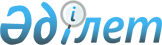 О внесении изменений и дополнений в постановление Правительства Республики Казахстан от 23 декабря 2008 года № 1215Постановление Правительства Республики Казахстан от 22 декабря 2009 года № 2161

      Правительство Республики Казахстан ПОСТАНОВЛЯЕТ:



      1. Внести в постановление Правительства Республики Казахстан от 23 декабря 2008 года № 1215 "О Стратегическом плане Министерства сельского хозяйства Республики Казахстан на 2009 - 2011 годы" следующие изменения и дополнения:



      в Стратегическом плане Министерства сельского хозяйства Республики Казахстан на 2009 - 2011 годы, утвержденном указанным постановлением:



      в подразделе "Развитие агропромышленного комплекса" раздела "Анализ текущей ситуации":



      абзацы двадцать пятый, двадцать шестой, двадцать седьмой, двадцать восьмой исключить;



      в разделе "Стратегические направления деятельности, цели, задачи и целевые индикаторы":



      в Стратегическом направлении 1. "Устойчивое развитие отраслей агропромышленного комплекса, рост их конкурентоспособности, обеспечение продовольственной безопасности и адаптация аграрного производства к условиям вступления в ВТО":



      в цели 1.1. "Обеспечение продовольственной безопасности республики на основе стабильного роста производства продукции АПК" строку

"                                                                 "

исключить;



      в задаче 1.1.1. "Повышение урожайности и качества продукции растениеводства и обеспечение продовольственной безопасности, посредством применения мер государственной поддержки":



      в графе 5 строки "Обеспечение агротехнического цикла производства в т.ч. приоритетных культур (посредством субсидирования)" цифры "20,7" заменить цифрами "18,1";



      строку

"                                                                   "



      изложить в следующей редакции:

"                                                                 ";



      в графе 5 строки "Обеспечение продовольственной безопасности и мобилизационных нужд Республики Казахстан, путем закупа зерна в государственные ресурсы у отечественных сельхозтоваропроизводителей для обновления государственного резерва продовольственного зерна и регулирования внутреннего рынка зерна" цифры "до 500,0" заменить цифрами "до 650,0";



      дополнить строкой следующего содержания:

"                                                                 ";



      в задаче 1.1.2. "Повышение продуктивности и качества продукции животноводства":



      в графе 5 строки "Обеспечение роста производства, продукции животноводства" цифры "104,2" заменить цифрами "102,9";



      в строке "Реализация племенной продукции (материала), в том числе:":



      в графе 5:



      в строке "овец" цифры "6617,0" заменить цифрами "6409,4";



      в строке "свиней" цифры "1491,4" заменить цифрами "1518,8";



      в строке "лошадей" цифры "1531,8" заменить цифрами "1965,4";



      в строке "верблюдов" цифры "581,5" заменить цифрами "519,5";



      строку

"                                                                   "



      изложить в следующей редакции:

"                                                                 ";



      в графе 5:



      в строке "племенного яйца (посредством субсидирования)" цифры "4750,0" заменить цифрами "7667,7";



      в строке "Увеличение удельного веса животноводческой продукции, производимой сельхозформированиями от общего объема производства:":



      в строке "молоко" цифры "11" заменить цифрами "10";



      в задаче 1.1.3. "Устойчивое развитие и поддержка перерабатывающих производств":



      в графах 5, 6, 7 строки "Обеспечение роста производства продукции переработки сельскохозяйственного сырья" цифры "100,7", "105,0", "106,0" заменить соответственно цифрами "95,6", "101,3", "102,0";



      в строке "Доля импорта по отдельным пищевым продуктам к общему объему потребления:":



      строку

"                                                                  "

исключить;



      в графе 5 строки "колбасы" цифры "39,0" заменить цифрами "40,9";



      строку

"                                                                  "

исключить;



      в задаче 1.2.1. "Производство качественной конкурентоспособной продукции АПК для занятия экспортных ниш":



      в графе 5 строки "Строительство откормочных площадок с развитой инфраструктурой и обеспечение производства высококачественного мяса на экспорт (расходы): говядина" цифры "2200" исключить;



      в графах 5, 6, 7 строки "Обеспечение реализации на экспорт рыбной продукции включая продукцию глубокой переработки и мороженую рыбу" цифры "33", "35", "36" заменить соответственно цифрами "28", "30", "33";



      строки

"                                                                  "

исключить;



      дополнить строкой следующего содержания:

"                                                                  ";



      в задаче 1.2.2. "Обеспечение ускоренного научного и технологического развития АПК за счет построения эффективной системы создания, внедрения и распространения конкурентоспособных научных разработок и развития человеческого капитала":



      в графе 5:



      в строке "Поступление абитуриентов в высшие учебные заведения по специальностям для нужд АПК, отраслей водного, рыбного, лесного и охотничьего хозяйства в рамках ежегодного государственного заказа (расходы) на магистратуру:" цифры "2320" заменить соответственно цифрами "2260";



      в строках "сельскохозяйственные науки" цифры "105", "1630" заменить соответственно цифрами "95", "1600";



      в строке "ветеринария" цифры "550" заменить цифрами "530";



      в цели 1.3. "Развитие современной инфраструктуры отраслей АПК и повышение технической оснащенности" строку

"                                                                  "

исключить;



      в задаче 1.3.1. "Развитие обслуживающей инфраструктуры отраслей АПК":



      в графе 5 строки "Развитие несельскохозяйственных видов предпринимательской деятельности в сельской местности (кредитование)" цифру "35" заменить словами "до 10";



      в строке "Развитие и обеспечение устойчивости системы гарантирования расписок":



      в графе 5 строки "по зерну" цифры "900,0" заменить словами "до 900,0";



      в строке "по хлопку-волокну (инвестиции)":



      в графе 1 слова "-волокну (инвестиции)" исключить;



      в графе 5 цифры "94,5" заменить словами "до 94,5";



      в строке "Строительство выставочно-ярмарочного комплекса в г. Астана и проведение выставочно-ярмарочных мероприятий, бизнес-форумов и конференций, в том числе на международном уровне (бюджетные инвестиции):



      в графе 5 аббревиатуру "ПСД" исключить;



      в графе 7 цифру "1" исключить;



      строку

"                                                         "



      изложить в следующей редакции:

"                                                  ";



      в Стратегическом направлении 2. "Сохранение, рациональное использование и воспроизводство лесных ресурсов, ресурсов животного мира, объектов природно-заповедного фонда, а также создание условий для устойчивого водообеспечения и эффективного уровня водопользования":



      в цели "2.1. Обеспечение сохранения, воспроизводства и рационального использования лесных ресурсов, ресурсов животного мира, объектов природно-заповедного фонда":



      строку

"                                                       "

исключить;



      в задаче 2.1.1. "Увеличение лесистости территории республики, озеленение населенных пунктов, создание и расширение зеленых зон вокруг них, развитие плантационного выращивания древесных пород и частного лесного фонда, рациональное использование лесных ресурсов":



      строку

"                                                        "



      изложить в следующей редакции:

"                                                           ";



      строку

"                                                          "



      изложить в следующей редакции:

"                                                           ";



      в задаче 2.2.1. "Внедрение принципов интегрированного управления водными ресурсами":



      строку

"                                                         "



      изложить в следующей редакции:

"                                                         ";



      в Стратегическом направлении 3. "Создание нормальных условий жизнеобеспечения села (аула) на основе оптимизации сельского расселения, обеспечение роста потенциала сельских территорий через интегрирование программ городского и сельского развития":



      в цели 3.1. "Создание нормальных условий жизнеобеспечения села (аула) и обеспечение роста потенциала сельских территорий" строку,"                                                             "

исключить;



      строку

"                                                             "



      изложить в следующей редакции:

"                                                             ";



      в задаче 3.1.1. "Устойчивое развитие сельских территорий республики на основе использования региональных конкурентных преимуществ, предоставления для сельского населения качественных услуг социальной сферы":



      строку

"                                                             "

исключить;



      дополнить строкой следующего содержания:

"                                                             ";



      в приложении 3 к Стратегическому плану:



      в таблице бюджетной программы 001 "Формирование и реализация политики государства в сфере развития агропромышленного комплекса, водного, лесного, охотничьего и рыбного хозяйства, сельских территорий и аграрной науки":



      в графе 2009 год:



      в пункте 2 "Обеспечение деятельности аппаратов территориального органа":

      в строке "Показатели количества" цифры "7705" заменить цифрами "7616";



      в строке "Расходы на реализацию услуги" цифры "7 433 057,0" заменить цифрами "7 414 406,0";



      в строке "Расходы на реализацию программы" цифры "8 368 495,0" заменить цифрами "8 349 844,0";



      в таблице бюджетной программы 003 "Борьба с особо опасными вредными организмами сельскохозяйственных культур":



      в графе 2009 год:



      в строке "Показатели количества" цифры "3 260,50" заменить цифрами "3 145,41";



      в строке "Показатели эффективности" цифры "825,6" заменить цифрами "844,3";



      в строке "Показатели результата" цифры "11,9" заменить цифрами "5,7";



      в строке "Расходы на реализацию программы" цифры "2 691 804,0" заменить цифрами "2 655 710,0";



      в таблице бюджетной программы 007 "Строительство и реконструкция объектов образования в сфере сельского хозяйства":



      в строке "Показатели количества":



      строку

"                                                             "

      исключить;



      в графе 2009 год:



      в строке "Строительство учебного корпуса технического факультета КазАТУ им. С. Сейфуллина" цифры "20,0" заменить цифрами "4,5";



      в строке "Расходы на реализацию программы" цифры "80 686,0" заменить цифрами "20 686,0";



      в таблице бюджетной программы 010 "Целевые текущие трансферты областным бюджетам, бюджетам городов Астаны и Алматы на субсидирование стоимости услуг по подаче питьевой воды из особо важных групповых и локальных систем водоснабжения, являющихся безальтернативными источниками питьевого водоснабжения":



      в графе 2009 год:



      в строке "Показатели результата" цифры "10-94" заменить цифрами "9-95";



      в строке "Расходы на реализацию программы" цифры "2 034 034,0" заменить цифрами "2 176 334,0";



      в таблице бюджетной программы 011 "Строительство, реконструкция и оснащения ветеринарных лабораторий, биохранилища и здания подведомственного учреждения":



      в графе 2009 год, строки "Расходы на реализацию программы" цифры "1 805 888,0" заменить цифрами "1 681 005,0";



      в таблице бюджетной программы 012 "Регулирование русла реки Сырдарьи и сохранение северной части Аральского моря, 2-я фаза" 006 "За счет софинансирования гранта из республиканского бюджета" 018 "За счет гранта":



      в графе 2009 год строки "Расходы на реализацию программы" цифры "81 000,0" заменить цифрами "78 400,0";



      в таблице бюджетной программы 013 "Услуги по сортоиспытанию сельскохозяйственных культур":



      в графе 2009 год строки "Расходы на реализацию программы" цифры "140 147,0" заменить цифрами "142 857,0";



      в таблице бюджетной программы 014 "Усовершенствование ирригационных и дренажных систем" 016 "За счет софинансирования займа из республиканского бюджета":



      в графе 2009 год:



      в строке "Показатели количества":



      в строке "Изыскательские работы" цифры "15" исключить;



      в строке "Работы по разработке ПСД" цифры "15" исключить";



      в строке "Показатели эффективности":



      в строке "Выход площади охвата изысканий" слова "не менее 70" исключить;



      в строке "Выход площади охвата ПСД" слова "не менее 70" исключить;



      в строке "Показатели результата" цифру "7" заменить цифрой "2";



      в строке "Расходы на реализацию программы" цифры "90 000,0" заменить цифрами "1 128,0";



      в таблице бюджетной программы 016 "Постприватизационная поддержка сельского хозяйства" 086 "Кредитование проекта по постприватизационной поддержке сельского хозяйства":



      в графе 2009 год:



      в строке "Показатели количества":



      в строке "Количество модернизированных агрометеостанций" цифры "40" исключить;



      в строке "Услуги компании по "Управлению ценовыми рисками" в области: нормативно-правовой базы; институционального укрепления товарных бирж; развития инновационных продуктов" цифру "1" исключить;



      в строке "Количество семинаров для участников товарных бирж" цифру "1" исключить;



      в строке "Услуги компании по "Управлению производственными рисками" в области: нормативно-правовой базы по страхованию в растениеводстве; укрепления практики сельскохозяйственного страхования; партнерства государства и частного сектора в сфере сельскохозяйственного страхования. Разработка пилотных проектов страхования в растениеводстве на основе погодного индекса" цифру "1" исключить;



      в строке "Количество обученных УМФУ по теме "Развитие новых продуктов сельского микрофинансирования" и "Развитие связей с коммерческими банками" цифры "55" заменить цифрами "32";



      в строке "Показатели результата":



      в строке "Количество участвующих микрофинансовых учреждений (УМФУ), прошедших оценку на предмет соответствия критериям правомочности участия в Проекте" цифры "8" заменить цифрами "4";



      в строке "Количество участвующих микрокредитных организаций в микрокредитной линии проекта" цифру "4" исключить;



      в строке "Количество предоставленных микрокредитов из средств микрокредитной линии" цифру "25" исключить;



      в строке "Предложения по доработке положений о Контролирующем агентстве по товарным биржам, программы обучения, типовой бизнес-план для современной товарной биржи т.п." цифру "1" исключить;



      в строке "Анализ и предложения по внесению изменений в нормативно-правовые акты по реализации Закона "Об обязательном страховании в растениеводстве"; Комплект документов в сфере укрепления страхования в сельском хозяйстве; Отчет о роли государственного сектора и ключевых государственных институтов Казахстана" цифру "1" исключить;



      в строке "Расходы на реализацию программы" цифры "422 669,0" заменить цифрами "349 490,0";



      в таблице бюджетной программы 017 "Целевые трансферты на развитие областным бюджетам, бюджетам городов Астаны и Алматы на развитие системы водоснабжения":



      в графе 2009 год строки "Расходы на реализацию программы" цифры "22 882 178,0" заменить цифрами "22 998 170,0";



      в таблице бюджетной программы 021 "Агрохимическое и агроклиматическое обеспечение сельскохозяйственного производства":



      в строке "Показатели качества":



      строку

"                                                             "

исключить;



      в строке "Показатели эффективности":



      строку

"                                                             "

исключить;



      в графе 2009 год строки "Расходы на реализацию программы" цифры "45 241,0" заменить цифрами "38 140,0";



      в таблице бюджетной программы 027 "Регулирование русла реки Сырдарьи и сохранение северной части Аральского моря" (1 фаза)" 004 "За счет внешних займов" 016 "За счет софинансирования внешних займов из республиканского бюджета":



      в графе 2009 год строки "Расходы на реализацию программы" цифры "662 718,0" заменить цифрами "507 704,0";



      в таблице бюджетной программы 029 "Строительство и реконструкция системы водоснабжения" 004 "За счет внешних займов" 005 "За счет внутренних источников" 016 "За счет софинансирования внешних займов из республиканского бюджета":



      в графе 2009 год строки "Расходы на реализацию программы" цифры "11 499 022,0" заменить цифрами "10 283 417,0";



      в таблице бюджетной программы 031 "Реконструкция гидротехнических сооружений":



      в графе 2009 год:



      в строке "Показатели количества":



      в строке "Количество объектов на которых произведена реконструкция" цифры "28" заменить цифрами "25";



      в строке "Показатели результата" цифры "11" заменить цифрами "9";



      в строке "Расходы на реализацию программы" цифры "6 043 327,0" заменить цифрами "5 889 011,0";



      в таблице бюджетной программы 032 "Развитие объектов охраны подземных вод и очистки промышленных стоков в городе Усть-Каменогорск" 004 "За счет внешних займов" 006 "За счет софинансирования гранта из республиканского бюджета" 016 "За счет софинансирования внешних займов из республиканского бюджета" 018 "За счет гранта":



      в графе 2009 год строки "Расходы на реализацию программы" цифры "840 114,0" заменить цифрами "340 649,0";



      в таблице бюджетной программы 034 "Эксплуатация республиканских водохозяйственных объектов, не связанных с подачей воды":



      в графе 2009 год:



      в строке "Показатели количества" цифры "140" заменить цифрами "149";



      в строке "Показатели результата" цифры "140" заменить цифрами "149";



      в строке "Расходы на реализацию программы" цифры "1 722 341,0" заменить цифрами "1 760 041,0";



      в таблице бюджетной программы 037 "Государственный учет и кадастр рыбных ресурсов":



      в графе 2009 год строки "Расходы на реализацию программы" цифры "132 603,0" заменить цифрами "119 772,0";



      в таблице бюджетной программы 038 "Воспроизводство рыбных ресурсов":



      в графе 2009 год:



      в строке "Показатели количества":



      в строке "Проведение дноуглубительных работ" цифры "441,2" исключить;



      в строке "Расходы на реализацию программы" цифры "734 502,0" заменить цифрами "433 155,0";



      в таблице бюджетной программы 041 "Реабилитация и управление окружающей средой бассейна рек Нура-Ишим" 004 "За счет внешних займов" 016 "За счет софинансирования внешних займов из республиканского бюджета":



      в графе 2009 год:



      в строке "Показатели результата":



      в строке "Строительство полигона для захоронения ртутных отходов" цифры "169 645" заменить цифрами "89 645";



      в строке "Проведение реконструкции Интумакского водохранилища" цифры "50" заменить цифрами "30";



      в строке "Очистка русла реки и болота Жаур" цифры "680 640" заменить цифрами "480 640";



      в строке "Расходы на реализацию программы" цифры "4 144 220,0" заменить цифрами "2 344 220,0";



      таблицу бюджетной программы 043 "Увеличение уставного капитала АО "Национальный холдинг "КазАгро" для реализации государственной политики по стимулированию развития агропромышленного комплекса" изложить в следующей редакции:

"



                      Форма бюджетной программы

                      Форма бюджетной программы

                      Форма бюджетной программы

      Примечание: * Удельный вес отношения объема заготовки животноводческой продукции (молока и мяса) АО "Мал өнімдері корпорациясы" к общему объему заготовки молока и мяса по Республике Казахстан.

                      Форма бюджетной программы

      Примечание: * Удельный вес реализации животноводческой продукции на экспорт от общего объема закупа животноводческой продукции на планируемый период. При расчетах были использованы коэффициенты перевода для приведения разных единиц измерения в единую (кожсырье 1 кв.м. = 5,7 кг; обувь 1 пара = 4,5 кг).

                      Форма бюджетной программы

                      Форма бюджетной программы

                      Форма бюджетной программы

      Примечание:



      * в 2008 году доля в уставном капитале 1 МКО была оплачена за счет собственных средств;



      ** охват домохозяйств с доходами ниже прожиточного минимума и средними доходами без учета количества микрокредитов, выданных за счет реинвестированных средств;



      *** с 2009 г. изменилась методика расчета охвата целевых групп: если в 2008 г. за основу принималось количество выданных кредитов отчетного периода, с 2009 года основой расчетов является количество активных заемщиков (доля сельского населения с доходами, ниже прожиточного минимума и средними доходами, получивших микрокредиты).";



      в таблице бюджетной программы 044 "Сохранение лесов и увеличение лесистости территории республики":



      в графе 2009 год:



      в строке "Показатели количества":



      в строке "Приобретение техники и оборудования" цифры "91" заменить цифрами "86";



      в строке "Строительство объектов противопожарного и лесохозяйственного назначения" цифры "2" заменить цифрами "1";



      в строке "Проведение мероприятий по воспроизводству лесов" цифры "2000" заменить цифрами "8756";



      в строке "Выращивание посадочного материала" цифру "4400" исключить;



      в строке "Заготовка семян" цифру "700" исключить;



      в строке "Показатели результата" цифру "4400" исключить;



      в строке "Расходы на реализацию программы" цифры "826 916,0" заменить цифрами "592 310,0";



      в таблице бюджетной программы 046 "Нормативно-методическое обеспечение развития отраслей агропромышленного комплекса, водного и лесного хозяйства":



      в графе 2009 год строки "Показатели результата" цифры "26" заменить цифрами "до 26";



      в таблице бюджетной программы 047 "Государственный учет и регистрация тракторов, прицепов к ним, самоходных сельскохозяйственных, мелиоративных и дорожно-строительных машин и механизмов":



      в графе 2009 год строки "Расходы на реализацию программы" цифры "144 048,0" заменить цифрами "120 721,0";



      в бюджетной программе 048 "Формирование уставного капитала АО "КазАгроИнновация" для научно-технического развития агропромышленного комплекса":



      в строке "Показатели количества":



      строку"                                                                 "

исключить;



      строку

"                                                                 "



      изложить в следующей редакции:

"                                                                 ";



      строку "увеличение объемов реализации продукции семеноводческих центров" исключить;



      в строке "Показатели результата":



      в графах 2009 год, 2010 год, 2011 год строки "Создание рабочих мест" цифры "120", "420", "920" заменить соответственно цифрами "50", "50", "50";



      строки

"                                                                 "

исключить;



      в таблице бюджетной программы 049 "Выявление, локализация и ликвидация карантинных вредителей, болезней растений и сорняков":



      в графе 2009 год:



      в строке "Расходы на реализацию программы" цифры "907 326,0" заменить цифрами "898 326,0";



      в таблице бюджетной программы 051 "Субсидирование систем управления производством сельскохозяйственной продукции":



      в графе 2009 год:



      в строке "Показатели количества" цифры "30-40" заменить цифрами "25-35";



      в строке "Расходы на реализацию программы" цифры "60 000,0" заменить цифрами "40 000,0";



      в таблице бюджетной программы 054 "Капитальный ремонт и восстановление особо аварийных участков межхозяйственных каналов и гидромелиоративных сооружений":



      в графе 2009 год:



      в строке "Расходы на реализацию программы" цифры "499 591,0" заменить цифрами "493 414,0";



      в таблице бюджетной программы 055 "Государственные премии в области аграрной науки":



      в строке "Количество получивших премий:":



      в графе "Наименование показателя" слова "получивших" исключить;



      в графе "Ед. изм." слова "человек" заменить словами "премия";



      в бюджетной программе 056 "Повышение конкурентоспособности сельскохозяйственной продукции":



      в строке "Показатели количества":



      в графе 2009 год строки "Проектирование Национальной референтной лаборатории" цифру "50" исключить;



      в графе 2009 год строки "Обучение специалистов лабораторий внутри страны" цифры "80" заменить цифрами "60";



      в графе 2009 год строки "Расходы на реализацию программы" цифры "1 877 541,0" заменить цифрами "1 612 702,0";



      в таблице бюджетной программы 057 "Информационное обеспечение субъектов агропромышленного комплекса на безвозмездной основе":



      в графах 2008 год (план текущего), 2009 год строки "Показатели количества" цифры "161", "161", заменить соответственно цифрами "160", "160";



      в графе "Наименование показателя":



      строку "Показатели результата" слова "Количество субъектов охваченные услугами, а также ежемесячная адресная доставка специализированной газеты АПК - информационно-консультационный вестник "Агрожаршы" изложить в следующей редакции:

      "Количество субъектов охваченных услугами, а также ежемесячная адресная доставка специализированного печатного издания АПК "Справочник фермера"";



      в бюджетной программе 059 "Ликвидация очагов острых и хронических инфекционных заболеваний животных и птиц":



      строку "Показатели количества":



      дополнить строкой следующего содержания:

"                                                                 ";



      в строке "Показатели результата" дополнить строкой следующего содержания:

"                                                                 ";



      в таблице бюджетной программы 061 "Закуп зерна в государственные ресурсы":



      в строке "Описание" цифры "500,0" заменить цифрами "650,0";



      в графах "Наименование показателя", 2008 год (план текущего), 2009 год строки "Показатели количества" цифры "500,0", "389,4*", "500,0*" заменить соответственно цифрами "650,0", "409,8*", "650,0*";



      в графах 2008 год (план текущего), 2009 год строки "Показатели качества" цифры "389,4*", "500,0*" заменить соответственно цифрами "409,8*", "650,0*";



      в графе 2009 год строки "Показатели эффективности" цифры "27 600*" заменить цифрами "18 500*";



      в строке "Показатели результата":



      в графах 2008 год (план текущего), 2009 год строки "Наличие государственных реализационных ресурсов зерна для регулирования внутреннего рынка": цифры "389,4*", "500,0*" заменить соответственно цифрами "409,80*", "650,0*";



      в таблице бюджетной программы 062 "Хранение и перемещение зерна государственного резерва продовольственного зерна":



      в строке "Показатели количества":



      графу "Наименование показателя" строки "Объем зерна государственного резерва продовольственного зерна, перемещенного с частных элеваторов на государственные хлебные базы" изложить в следующей редакции:

      "Объем зерна государственного резерва продовольственного зерна, перемещенного с одного хлебоприемного предприятия на другое";



      в графе 2009 год цифры "17,0*" заменить цифрами "121,3*";



      в строке "Показатели эффективности":



      в графе 2009 год:



      в строке "Средняя стоимость: хранения 1 тонны государственного резерва продовольственного зерна;" цифры "184*" заменить цифрами "135*";



      в строке "Расходы на реализацию программы":



      в графе 2009 год:



      в строке "в том числе: хранение зерна государственного резерва продовольственного зерна" цифры "1 104 000,0" заменить цифрами "810 000,0";



      в строке "перемещение зерна государственного резерва продовольственного зерна" цифры "49 300,0" заменить цифрами "343 300,0";



      в таблице бюджетной программы 074 "Капитальный ремонт зданий, помещений и сооружений Министерства сельского хозяйства Республики Казахстан":



      в графе 2009 год:



      в строке "Показатели количества" цифры "3" заменить цифрами "7";



      в строке "Расходы на реализацию программы" цифры "75 451,0" заменить цифрами "74 301,0";



      в таблице бюджетной программы 077 "Погашение налоговой и иной задолженности ликвидированных ведомств Министерства сельского хозяйства РК":



      в графе 2009 год строки "Расходы на реализацию программы" цифры "73 533,0" заменить цифрами "66 165,0";



      в таблице бюджетной программы 083 "Целевые текущие трансферты областным бюджетам, бюджетам городов Астана и Алматы на развитие племенного животноводства":



      в строке "Показатели количества":



      в графе 2009 год:



      в строке "овец" цифры "6617,0" заменить цифрами "6409,4";



      в строке "свиней" цифры "1491,4" заменить цифрами "1518,8";



      в строке "лошадей" цифры "1531,8" заменить цифрами "1965,4";



      в строке "верблюдов" цифры "581,5" заменить цифрами "519,5";



      строку

"                                                          "



      изложить в следующей редакции:

"                                                         ";



      в графе 2009 год, строки "племенного яйца" цифры "4750,0" заменить цифрами "7667,7";



      в таблице бюджетной программы 084 "Целевые текущие трансферты областным бюджетам, бюджетам городов Астана и Алматы на удешевление стоимости горюче-смазочных материалов и других товарно-материальных ценностей, необходимых для проведения весенне-полевых и уборочных работ":



      в графе 2009 год:



      в строке "Показатели количества":



      в строке "дизельного топлива" цифры "1178,22" заменить цифрами "1157,4";



      в строке "гербицидов" цифры "14000" заменить цифрами "14580,8";



      в строке "протравителей семян" цифры "2250" заменить цифрами "2307";



      в строке "Показатели качества" цифры "10,2" заменить цифрами "10,4";



      в строке "Показатели эффективности"



      в строке "Частичное удешевление стоимости дизельного топлива" цифры "20" заменить цифрами "15,3";



      в строке "рис" цифры "310" заменить цифрами "320";



      в строке "Показатели результата" цифры "19,2" заменить цифрами "18,2";



      в строке "Расходы на реализацию программы" цифры "16 418 000,0" заменить цифрами "16 262 831,0";



      в таблице бюджетной программы 085 "Целевые текущие трансферты областным бюджетам, бюджетам городов Астаны и Алматы на субсидирование стоимости услуг по доставке воды сельскохозяйственным товаропроизводителям":



      в графе 2009 год:



      в строке "Показатели количества" цифры "127" заменить цифрами "128";



      в строке "Расходы на реализацию программы" цифры "1 062 338,0" заменить цифрами "1 358 101,0";



      в таблице бюджетной программы 087 "Целевые текущие трансферты областным бюджетам, бюджетам городов Астаны и Алматы на обеспечение закладки и выращивания многолетних насаждений плодовых культур и винограда":



      в графе 2009 год:



      в строке "Показатели количества":



      в строке "Размер площади закладки плодовых культур" цифры "1993,2" заменить цифрами "4525,4";



      в строке "Размер площади закладки винограда" цифры "834,0" заменить цифрами "638,4";



      в строке "Показатели эффективности" цифры "38,2" заменить цифрами "39,0";



      в строке "Расходы на реализацию программы" цифры "1 506 312,0" заменить цифрами "2 480 424,0";



      в таблице бюджетной программы 088 "Целевые текущие трансферты областным бюджетам, бюджетам городов Астана и Алматы на субсидирование повышения продуктивности и качества продукции животноводства":



      в строке "Показатели количества":



      в графе 2009 год:



      в строке "говядина" цифры "19752,7" заменить цифрами "20 081,5";



      в строке "шерсть" цифры "1063,8" заменить цифрами "897,8";



      в строке "мясо птицы" цифры "44566,0" заменить цифрами "45 042,2";



      в строке "молоко" цифры "185 866,0" заменить цифрами "170 650,5";



      в строке "товарное яйцо":



      в графе "Ед. изм." слово "тыс. штук" заменить словами "млн. штук";



      в графе 2009 год цифры "1 389 529,2" заменить цифрами "1 441,1";



      в таблице бюджетной программы 091 "Целевые текущие трансферты областным бюджетам, бюджетам городов Астаны и Алматы на поддержку повышения урожайности и качества производимых сельскохозяйственных культур":



      в графе 2009 год:



      в строке "Показатели количества" цифру "3" заменить словами "с 1,5 до 3,0";



      в строке "Показатели качества" цифру "3" заменить словами "с 0,5 до 1,5";



      в строке "Показатели эффективности" цифру "3" заменить словами "с 1,5 до 3,0";



      в строке "Показатели результата" цифру "3" заменить словами "с 1,5 до 3,0";



      в строке "Расходы на реализацию программы" цифры "3 581 705,0" заменить цифрами "2 928 650,0";



      в таблице бюджетной программы 093 "Интегрированное управление водными ресурсами и повышение эффективности водопользования":



      в графе 2009 год:



      в строке "Показатели количества":



      в строке "Проведение исследований в области использования, охраны развития мониторинга и трансграничного управления водными ресурсами" цифру "4" заменить цифрой "1";



      в строке "Проработка вариантов межбассейновой переброски части стока трансграничных рек, в том числе и с сопредельных территорий" цифры "20" заменить цифрами "30";



      в строке "Показатели результата":



      в строке "Проведение исследований в области использования, охраны развития мониторинга и трансграничного управления водными ресурсами" цифры "4" заменить цифрами "1";



      строку "Проработка вариантов межбассейновой переброски части стока трансграничных рек, в том числе и с сопредельных территорий" дополнить цифрой "30";



      в строке "Расходы на реализацию программы" цифры "176 700,0" заменить цифрами "123 500,0";



      в таблице бюджетной программы 095 "Целевые текущие трансферты областным бюджетам, бюджетам городов Астана и Алматы для реализации мер социальной поддержки специалистов социальной сферы сельских населенных пунктов":



      в графе 2009 год:



      в строке "Показатели количества" цифры "11 069" заменить цифрами "6 738";



      в строке "Расходы на реализацию программы" цифры "986 359,0" заменить цифрами "611 264,0";



      в таблице бюджетной программы 097 "Возмещение ставки вознаграждения (интереса) по финансовому лизингу оборудования для предприятий по переработке сельскохозяйственной продукции":



      в графе 2009 год:



      в строке "Показатели количества" цифру "5,5" исключить;



      в строке "Показатели результата" цифры "2 370,0" заменить цифрами "4 369,0";



      в строке "Расходы на реализацию программы" цифры "2 370,0" заменить цифрами "4 369,0";



      в таблице бюджетной программы 112 "Создание Единой автоматизированной системы управления отраслями агропромышленного комплекса "Е-Agriculture":



      в графе 2009 год строки "Расходы на реализацию программы" цифры "414 135" заменить цифрами "412 666";



      после таблицы бюджетной программы 112 "Создание Единой автоматизированной системы управления отраслями агропромышленного комплекса "E-Agriculture" дополнить бюджетной программой следующего содержания:

"

                       Форма бюджетной программы                                                                  ";



      в Приложении 4 к Стратегическому плану:



      в графе 2007 год (отчет) цифры "110 467 121,0", "49 785 647,5", "110 467 121,0", 49 785 647,5" заменить соответственно цифрами "114 989 921,0", "54 308 447,5", "114 989 921,0", "54 308 447,5";



      в графе 2008 год (план текущего) цифры "138 369 762,0", "67 105 718,0", "138 369 762,0", "67 105 718,0" заменить соответственно цифрами "140 956 862,0", "69 692 818,0", "140 956 862,0", "69 692 818,0";



      в графе 2009 год цифры "152 140 550,0", "91 508 149,0", "60 632 401,0", "5 621 197,0", "4 641 597,0", "979 600,0", "157 761 747,0", "96 149 746,0", "61 612 001,0" заменить соответственно цифрами "147 951 867,0", "92 369 286,0", "55 582 581,0", "9 399 743,0", "3 606 079,0", "5 793 664,0", "157 351 610,0", "95 975 365,0", "61 376 245";



      в Приложении 5 к Стратегическому плану:



      в графах 2007 год (отчет), 2008 год (план текущего), 2009 год строки "Стратегическое направление 1. Устойчивое развитие отраслей агропромышленного комплекса, рост их конкурентоспособности, обеспечение продовольственной безопасности и адаптация аграрного производства к условиям вступления в ВТО" цифры "72 471 531,0", "90 080 916,0", "95 333 547,0" заменить соответственно цифрами "76 653 931,0", "92 647 016,0", "95 057 797,0";



      в графах 2007 год (отчет), 2008 год (план текущего), 2009 год строки "Цель 1. Обеспечение продовольственной безопасности республики на основе стабильного роста производства продукции АПК" цифры "48 039 407,0", "59 159 111,0", "80 939 364,0" заменить соответственно цифрами "49 148 817,7", "64 927 096,3", "82 093 529,0";



      в графах 2007 год (отчет), 2008 год (план текущего), 2009 год строки "Задача 1.1.1 Повышение урожайности и качества продукции растениеводства и обеспечение продовольственной безопасности, посредством применения мер государственной поддержки" цифры "34 863 539,0", "41 880 581,0", "50 995 308,0" заменить соответственно цифрами "35 972 949,7", "42 814 681,0", "52 292 357,0";



      в графе 2009 год:



      в строке "084 - Целевые текущие трансферты областным бюджетам, бюджетам городов Астаны и Алматы на удешевление стоимости горюче-смазочных материалов и других товарно-материальных ценностей, необходимых для проведения весенне-полевых и уборочных работ" цифры "16 418 000,0" заменить цифрами "16 262 831,0";



      в строке "091 - Целевые текущие трансферты областным бюджетам, бюджетам городов Астана и Алматы на поддержку повышения урожайности и качества производимых сельскохозяйственных культур" цифры "3 581 705,0" заменить цифрами "2 928 650,0";



      в строке "087 - Целевые текущие трансферты областным бюджетам, бюджетам городов Астаны и Алматы на обеспечение закладки и выращивания многолетних насаждении плодово-ягодных культур и винограда" цифры "1 506 312,0" заменить цифрами "2 480 424,0";



      в строке "003 - Борьба с особо опасными вредными организмами сельскохозяйственных культур" цифры "2 691 804,0" заменить цифрами "2 655 710,0";



      в строке "049 - Выявление, локализация и ликвидация карантинных вредителей, болезней растений и сорняков" цифры "907 326,0" заменить цифрами "898 326,0";



      в строке "013 - Услуги по сортоиспытанию сельскохозяйственных культур" цифры "140 147,0" заменить цифрами "142 857,0";



      в строке "001 - Формирование и реализация политики государства в сфере развития агропромышленного комплекса, водного, лесного, охотничьего и рыбного хозяйства, сельских территорий и аграрной науки" цифры "8 368 495,0" заменить цифрами "8 349 844,0";



      в строке "074 - Капитальный ремонт зданий, помещений и сооружений Министерства сельского хозяйства Республики Казахстан" цифры "75 451,0" заменить цифрами "74 301,0";



      в строке "077 - Погашение налоговой и иной задолженности ликвидированных ведомств Министерства сельского хозяйства РК" цифры "73 533,0" заменить цифрами "66 165,0";



      в строке "054 - Капитальный ремонт и восстановление особо аварийных участков межхозяйственных каналов и гидромелиоративных сооружений" цифры "499 591,0" заменить цифрами "493 414,0";



      в строке "085 - Целевые текущие трансферты областным бюджетам, бюджетам городов Астаны и Алматы на субсидирование стоимости услуг по доставке воды сельскохозяйственным товаропроизводителям" цифры "1 062 338,0" заменить цифрами "1 358 101,0";



      в строке "014 - Усовершенствование ирригационных и дренажных систем" цифры "90 000,0" заменить цифрами "1 128,0";



      после строки

"                                                               "

      дополнить строкой следующего содержания:

"                                                                 ";



      в графах 2008 год (план текущего), 2009 год строки "Задача 1.1.2 Повышение продуктивности и качества продукции животноводства", цифры "15 448 998,0", "27 581 686,0" заменить соответственно цифрами "20 718 998", "27 456 803,0";



      после строки

"                                                        "



      дополнить строкой следующего содержания:

"                                                      ";



      в графе 2009 год строки "011 - Строительство, реконструкция и оснащения ветеринарных лаборатории, биохранилища и здания подведомственного учреждения" цифры "1 805 888,0" заменить цифрами "1 681 005,0";



      в графах 2008 год (план текущего), 2009 год строки "Задача 1.1.3 Устойчивое развитие и поддержка перерабатывающих производств" цифры "1 829 532,0", "2 362 370,0" заменить соответственно цифрами "1 393 417,3", "2 344 369,0";



      в графе 2008 год (план текущего) строки "043 "Увеличение уставного капитала АО "Национальный холдинг "КазАгро" для реализации государственной политики по стимулированию развития агропромышленного комплекса" цифры "789 174,0" заменить цифрами "353 059,3";



      в графе 2009 год:



      в строке "051 - Субсидирование систем управления производством сельскохозяйственной продукции" цифры "60 000,0" заменить цифрами "40 000,0";



      в строке "097 - Возмещение ставки вознаграждения (интереса) по финансовому лизингу оборудования для предприятий по переработке сельскохозяйственной продукции" цифры "2 370,0" заменить цифрами "4 369,0";



      в графах 2007 год (отчет), 2008 год (план текущего), 2009 год строки "Цель 2. Развитие национальных конкурентных преимуществ отечественной продукции" цифры "4 570 076,0", "5 169 474,0", "6 397 664,0" заменить соответственно цифрами "7 076 176,0", "12 265 588,7", "6 337 664,0";



      в графах 2007 год (отчет), 2008 год (план текущего) строки "Задача 1.2.1 производство качественной конкурентоспособной продукции АПК для занятия экспортных ниш" цифры "1 713 703,0", "2 001 930,0" заменить соответственно цифрами "4 219 803,0", "9 098 144,7";



      в графах 2007 год (отчет), 2008 год (план текущего) строки "043 "Увеличение уставного капитала АО "Национальный холдинг "КазАгро" для реализации государственной политики по стимулированию развития агропромышленного комплекса"" цифры "1 602 073,0", "1 823 226,0" заменить соответственно цифрами "5 710 246,0", "10 742 566,7";



      в графе 2009 год:



      в строке "Задача 1.2.2 Обеспечение ускоренного научного и технологического развития АПК за счет построения эффективной системы создания, внедрения и распространения конкурентоспособных научных разработок и развития человеческого капитала" цифры "5 767 160,0" заменить цифрами "5 707 160,0";



      в строке "007 - Строительство и реконструкция объектов образования в сфере сельского хозяйства" цифры "80 686,0" заменить цифрами "20 686,0";



      в графах 2007 год (отчет), 2008 год (план текущего), 2009 год:



      в строке "Цель 3. Развитие современной инфраструктуры отраслей АПК и повышение технической оснащенности" цифры "19 862 048,0", "25 752 331,0", "7 996 519,0" заменить соответственно цифрами "20 428 937,3", "15 454 331,0", "7 626 604,0";



      в строке "Задача 1.3.1 Развитие обслуживающей инфраструктуры отраслей АПК", цифры "12 489 145,0", "12 445 961,0", "6 473 373,0" заменить соответственно цифрами "13 056 034,3", "9 377 961,0", "6 126 785,0";



      в графе 2009 год:



      в строке "021 - Агрохимическое и агроклиматическое обеспечение сельскохозяйственного производства" цифры "45 241,0" заменить цифрами "38 140,0";



      в строке "112 - Создание единой автоматизированной системы управления отраслями агропромышленного комплекса "E-Agriculture" цифры "414 135,0" заменить цифрами "412 666,0";



      в графах 2007 год (отчет), 2008 год (план текущего), 2009 год строки "043 "Увеличение уставного капитала АО "Национальный холдинг "КазАгро" для реализации государственной политики по стимулированию развития агропромышленного комплекса" цифры "10 686 900,0", "10 381 200,0", "3 200 000,0" заменить соответственно цифрами "11 253 789,3", "7 313 200,0", "2 200 000";



      в графе 2009 год:



      в строке "016 - Постприватизационная поддержка сельского хозяйства" цифры "179 754,0" заменить цифрами "106 575,0";



      в строке "056 - Повышение конкурентоспособности сельскохозяйственной продукции" цифры "1 877 541,0" заменить цифрами "1 612 702,0";



      в графах 2008 год (план текущего), 2009 год строки "Задача 1.3.2 Техническое и технологическое перевооружение" цифры "13 306 370,0", "1 523 146,0" заменить соответственно цифрами "6 076 370,0", "1 499 819,0";



      в графе 2009 год строки "047 - Государственный учет и регистрация тракторов, прицепов к ним, самоходных сельскохозяйственных, мелиоративных и дорожно-строительных машин и механизмов" цифры "144 048,0" заменить цифрами "120 721,0";



      в графе 2008 год (план текущего) строки "043 "Увеличение уставного капитала АО "Национальный холдинг "КазАгро" для реализации государственной политики по стимулированию развития агропромышленного комплекса" цифры "13 054 600,0" заменить цифрами "18 879 200,0";



      в графе 2009 год:



      в строке "Стратегическое направление 2. Сохранение, рациональное использование и воспроизводство лесных ресурсов, ресурсов животного мира, объектов природно-заповедного фонда, а также создание условий для устойчивого водообеспечения и эффективного уровня водопользования" цифры "60 441 841,0" заменить цифрами "56 308 849,0";



      в строке "Цель 1. Обеспечение сохранения, воспроизводства и рационального использования лесных ресурсов, ресурсов животного мира, объектов природно-заповедного фонда" цифры "9 045 694,0" заменить цифрами "8 496 910,0";



      в строке "Задача 2.1.1 Увеличение лесистости территории республики, озеленение населенных пунктов, создание и расширение зеленых зон вокруг них, развитие плантационного выращивания древесных пород и частного лесного фонда, рациональное использование лесных ресурсов" цифры "4 219 746,0" заменить цифрами "3 985 140,0";



      в строке "044 - Сохранение лесов и увеличение лесистости территории республики" цифры "826 916,0" заменить цифрами "592 310,0";



      в строке "Задача 2.1.3 Обеспечение охраны, воспроизводства рыбных ресурсов, государственного контроля и регулирования рыболовства" цифры "867 105,0" заменить цифрами "552 927,0";



      в строке "037 - Государственный учет и кадастр рыбных ресурсов" цифры "132 603,0" заменить цифрами "119 772,0";



      в строке "038 - Воспроизводство рыбных ресурсов" цифры "734 502,0" заменить цифрами "433 155,0";



      в строке "Цель 2. Регулирование использования и охраны водных ресурсов" цифры "51 396 147,0" заменить цифрами "47 811 939,0";



      в строке "Задача 2.2.1 Внедрение принципов интегрированного управления водными ресурсами" цифры "176 700,0" заменить цифрами "123 500,0";



      в строке "093 - Интегрированное управление водными ресурсами и повышение эффективности водопользования" цифры "176 700,0" заменить цифрами "123 500,0";



      в строке "Задача 2.2.3 Обеспечение безопасной и надежной эксплуатации систем водоснабжения, гидротехнических сооружений" цифры "14 206 620,0" заменить цифрами "11 632 925,0";



      в строке "012 - Регулирование русла реки Сырдарьи и сохранение северной части Аральского моря (2 фаза)" цифры "81 000,0" заменить цифрами "78 400,0";



      в строке "027 - Регулирование русла реки Сырдарьи и сохранение северной части Аральского моря (1 фаза)" цифры "662 718,0" заменить цифрами "507 704,0";



      в строке "031 - Реконструкция гидротехнических сооружений" цифры "6 043 327,0" заменить цифрами "5 889 011,0";



      в строке "032 - Развитие объектов охраны подземных вод и очистки промышленных стоков в городе Усть-Каменогорск" цифры "840 114,0" заменить цифрами "340 649,0";



      в строке "034 - Эксплуатация республиканских водохозяйственных объектов, не связанных с подачей воды" цифры "1 722 341,0" заменить цифрами "1 760 041,0";



      в строке "041 - Реабилитация и управление окружающей средой бассейна рек Нура-Ишим" цифры "4 144 220,0" заменить цифрами "2 344 220,0";



      в строке "Задача 2.2.4 Устойчивое развитие системы водоснабжения и водохозяйственных сооружений" цифры "36 415 234,0" заменить цифрами "35 457 921,0";



      в строке "010 - Целевые текущие трансферты областным бюджетам, бюджетам городов Астаны и Алматы на субсидирование стоимости услуг по подаче питьевой воды из особо важных групповых и локальных систем водоснабжения, являющихся безальтернативными источниками питьевого водоснабжения" цифры "2 034 034,0" заменить цифрами "2 176 334,0";



      в строке "017 - Целевые трансферты на развитие областным бюджетам, бюджетам городов Астаны и Алматы на развитие системы водоснабжения" цифры "22 882 178,0" заменить цифрами "22 998 170,0";



      в строке "029 - Строительство и реконструкция системы водоснабжения" цифры "11 499 022,0" заменить цифрами "10 283 417,0";



      в графах 2007 год (отчет), 2008 год (план текущего), 2009 год строки "Стратегическое направление 3. Создание нормальных условий жизнеобеспечения села (аула) на основе оптимизации сельского расселения, обеспечение роста потенциала сельских территорий через интегрирование программ городского и сельского развития" цифры "2 009 600,0", "2 800 000,0", "1 986 359,0" заменить соответственно цифрами "2 350 000,0", "2 821 000,0", "5 984 964,0";



      в графе 2009 год:



      в строке "Цель 1. Создание нормальных условий жизнеобеспечения села (аула) и обеспечение роста потенциала сельских территорий" цифры "1 986 359,0" заменить цифрами "5 984 964,0";



      в строке "Задача 3.1.1 Устойчивое развитие сельских территорий республики на основе использования региональных конкурентных преимуществ, предоставления для сельского населения качественных услуг социальной сферы" цифры "986 359,0" заменить цифрами "4 984 964,0";



      в строке "095 - Целевые текущие трансферты областным бюджетам, бюджетам городов Астаны и Алматы для реализации мер социальной поддержки специалистов социальной сферы сельских населенных пунктов" цифры "986 359,0" заменить цифрами "611 264,0";



      после строки

"                                                              "



      дополнить строкой следующего содержания:

"                                                         ";



      в графах 2007 год (отчет), 2008 год (план текущего):



      в строке "Задача 3.1.2 Обеспечение доступа сельского населения к микрокредитным ресурсам" цифры "2 009 600,0", "2 800 000,0" заменить соответственно цифрами "2 350 000,0", "2 821 000,0";



      в строке "043 "Увеличение уставного капитала АО "Национальный холдинг "КазАгро" для реализации государственной политики по стимулированию развития агропромышленного комплекса" цифры "2 009 600,0", "2 800 000,0" заменить соответственно цифрами "2 350 000,0", "2 821 000,0";



      в графах 2007 год (отчет), 2008 год (план текущего), 2009 год строки "Итого бюджет Министерства сельского хозяйства" цифры "110 467 121,0", "138 369 762,0", "157 761 747,0" заменить соответственно цифрами "114 989 921,0", "140 956 862,0", "157 351 610,0".



      2. Настоящее постановление вводится в действие со дня подписания и подлежит официальному опубликованию.      Премьер-Министр

      Республики Казахстан                       К. Масимов
					© 2012. РГП на ПХВ «Институт законодательства и правовой информации Республики Казахстан» Министерства юстиции Республики Казахстан
				Удержание коэффициента зависимости от

импорта на уровне не более 20 % от общих

объемов потребления в стране%2020202020Обеспечение поливной водой орошаемых

земель (не менее) в т.ч. с применением

водосберегающей технологии (посредством

субсидирования)%9090909090Обеспечение поливной водой орошаемых

земель (не менее) в т.ч. с применением

водосберегающей технологии (посредством

субсидирования)%-0,100,110,120,13Обеспечение поливной водой орошаемых

земель (не менее)%9090909090Кредитование сельхозтоваропроизводителей

на проведение весенне-полевых и уборочных

работ и мероприятий по повышению

урожайности зерновых культуред.до 200семени быков-производителейтыс. доз1083,4748,8339,4424,2509,1Осеменение маточного поголовья КРСтыс. голов--130,5143,5165,0масло сливочное29,331,030,028,027,0сыры56,058,059,052,048,0Увеличение объемов экспорта шерсти

(в ассортименте),тыс.

тонн11,011,011,211,812,2в том числе через АО "Мал өнімдері

корпорациясы"тыс.

тонн0,160,350,30,50,5Обеспечение реализации на экспорт

полуфабриката кожсырья "Вет-блю",тыс.

кв. м.781,21047,81073,9в том числе по АО "Мал өнімдері

корпорациясы"тыс.

кв. м.27,5715,0259,0580,0650,0Развитие производства

плодоовощных культур с

применением технологий

капельного орошения в

южных регионах страныобъем

выращенной

плодоовощной

продукции,

тонн8383до 338005600069475Доля обновленной сельскохозяйственной

техники%151711,217,818Строительство оптового рынка

сельскохозяйственной продукции в городе

Астана с региональными терминаламиед.ТЭОПСД1Строительство оптового рынка сельскохо-

зяйственной продукции (с региональными

терминалами), в том числе:

- строительство регионального терминала

оптового рынка сельхозпродукции в

Южно-Казахстанской области*;ТЭОПСД- строительство оптового рынка

сельхозпродукции в городе Астанаед.ТЭОПСД- строительство региональных

терминалов в Мангистауской и Восточно-

Казахстанской областяхТЭОРасширение особо охраняемых природных

территорий со статусом юридического лица%1,81,92,12,2-Доведение периодичности проведения лесо-

устроительных работ и лесохозяйственного

проектирования (расходы)лет1010101010Проведение лесоустроительных работ на

площадитыс.га949,2407,4890,6514,1829,0Доведение авиационного патрулирования

территории государственного лесного

фонда республики от общей территории

лесного фонда (расходы)%4040404050Доведение авиационного патрулирования

территории государственного лесного

фонда республики от общей территории

лесного фонда (расходы)%2020202030Охват территории республики Единой

информационно-аналитической системой по

управлению водными ресурсами (расходы)% охвата

терри-

тории51020Создание базовой основы внедрения

Единой информационно-аналитической

системой по управлению водными

ресурсами (пилотная версия)%

разра-

ботки2060100Снижение доли населения, имеющего доходы

ниже прожиточного минимума на селе%18,118,017,016,015,0Обеспечение потребности в специалистах

социальной сферы в СНП%423028Привлечение специалистов социальной сферы

для работы в СНПчел.650640725522Разработка схемы оптимального расселения

сельского населения (расходы)ед.1Финансирование социальных проектов

в поселках, аулах (селах), аульных

(сельских) округах в рамках реализации

Стратегии региональной занятости и

переподготовки кадровКоличество

проектовдо 700Доработка проектно-сметной документации

учебного корпуса технического факультета

КазАТУ им. С. Сейфуллина%--100,0--Совершенствование агрохимического и

информационного обеспечения организаций АПКотчеты,

штук5001000150020002500Затраты на 1 га обследуемой площадитенге103,464,877,891111Администратор

бюджетной

программыМинистерство сельского хозяйства Республики КазахстанМинистерство сельского хозяйства Республики КазахстанМинистерство сельского хозяйства Республики КазахстанМинистерство сельского хозяйства Республики КазахстанМинистерство сельского хозяйства Республики КазахстанМинистерство сельского хозяйства Республики КазахстанМинистерство сельского хозяйства Республики КазахстанБюджетная

программа043 «Увеличение уставного капитала АО «Национальный холдинг «КазАгро»

для реализации государственной политики по стимулированию развития

агропромышленного комплекса»043 «Увеличение уставного капитала АО «Национальный холдинг «КазАгро»

для реализации государственной политики по стимулированию развития

агропромышленного комплекса»043 «Увеличение уставного капитала АО «Национальный холдинг «КазАгро»

для реализации государственной политики по стимулированию развития

агропромышленного комплекса»043 «Увеличение уставного капитала АО «Национальный холдинг «КазАгро»

для реализации государственной политики по стимулированию развития

агропромышленного комплекса»043 «Увеличение уставного капитала АО «Национальный холдинг «КазАгро»

для реализации государственной политики по стимулированию развития

агропромышленного комплекса»043 «Увеличение уставного капитала АО «Национальный холдинг «КазАгро»

для реализации государственной политики по стимулированию развития

агропромышленного комплекса»043 «Увеличение уставного капитала АО «Национальный холдинг «КазАгро»

для реализации государственной политики по стимулированию развития

агропромышленного комплекса»ОписаниеРазвитие производства плодоовощных культур с применением технологий

капельного орошения в южных регионах страны.

Кредитование сельхозтоваропроизводителей на проведение весенне-

полевых и уборочных работ и мероприятий по повышению урожайности

зерновых культур.

Материально-техническое оснащение Холдинга и его дочерних компаний.Развитие производства плодоовощных культур с применением технологий

капельного орошения в южных регионах страны.

Кредитование сельхозтоваропроизводителей на проведение весенне-

полевых и уборочных работ и мероприятий по повышению урожайности

зерновых культур.

Материально-техническое оснащение Холдинга и его дочерних компаний.Развитие производства плодоовощных культур с применением технологий

капельного орошения в южных регионах страны.

Кредитование сельхозтоваропроизводителей на проведение весенне-

полевых и уборочных работ и мероприятий по повышению урожайности

зерновых культур.

Материально-техническое оснащение Холдинга и его дочерних компаний.Развитие производства плодоовощных культур с применением технологий

капельного орошения в южных регионах страны.

Кредитование сельхозтоваропроизводителей на проведение весенне-

полевых и уборочных работ и мероприятий по повышению урожайности

зерновых культур.

Материально-техническое оснащение Холдинга и его дочерних компаний.Развитие производства плодоовощных культур с применением технологий

капельного орошения в южных регионах страны.

Кредитование сельхозтоваропроизводителей на проведение весенне-

полевых и уборочных работ и мероприятий по повышению урожайности

зерновых культур.

Материально-техническое оснащение Холдинга и его дочерних компаний.Развитие производства плодоовощных культур с применением технологий

капельного орошения в южных регионах страны.

Кредитование сельхозтоваропроизводителей на проведение весенне-

полевых и уборочных работ и мероприятий по повышению урожайности

зерновых культур.

Материально-техническое оснащение Холдинга и его дочерних компаний.Развитие производства плодоовощных культур с применением технологий

капельного орошения в южных регионах страны.

Кредитование сельхозтоваропроизводителей на проведение весенне-

полевых и уборочных работ и мероприятий по повышению урожайности

зерновых культур.

Материально-техническое оснащение Холдинга и его дочерних компаний.Стратегическое

направление1. Устойчивое развитие отраслей агропромышленного комплекса, рост их

конкурентоспособности, обеспечение продовольственной безопасности и

адаптация аграрного производства к условиям вступления в ВТО.1. Устойчивое развитие отраслей агропромышленного комплекса, рост их

конкурентоспособности, обеспечение продовольственной безопасности и

адаптация аграрного производства к условиям вступления в ВТО.1. Устойчивое развитие отраслей агропромышленного комплекса, рост их

конкурентоспособности, обеспечение продовольственной безопасности и

адаптация аграрного производства к условиям вступления в ВТО.1. Устойчивое развитие отраслей агропромышленного комплекса, рост их

конкурентоспособности, обеспечение продовольственной безопасности и

адаптация аграрного производства к условиям вступления в ВТО.1. Устойчивое развитие отраслей агропромышленного комплекса, рост их

конкурентоспособности, обеспечение продовольственной безопасности и

адаптация аграрного производства к условиям вступления в ВТО.1. Устойчивое развитие отраслей агропромышленного комплекса, рост их

конкурентоспособности, обеспечение продовольственной безопасности и

адаптация аграрного производства к условиям вступления в ВТО.1. Устойчивое развитие отраслей агропромышленного комплекса, рост их

конкурентоспособности, обеспечение продовольственной безопасности и

адаптация аграрного производства к условиям вступления в ВТО.Цель1.1. Обеспечение продовольственной безопасности республики на основе

стабильного роста производства продукции АПК1.1. Обеспечение продовольственной безопасности республики на основе

стабильного роста производства продукции АПК1.1. Обеспечение продовольственной безопасности республики на основе

стабильного роста производства продукции АПК1.1. Обеспечение продовольственной безопасности республики на основе

стабильного роста производства продукции АПК1.1. Обеспечение продовольственной безопасности республики на основе

стабильного роста производства продукции АПК1.1. Обеспечение продовольственной безопасности республики на основе

стабильного роста производства продукции АПК1.1. Обеспечение продовольственной безопасности республики на основе

стабильного роста производства продукции АПКЗадача1.1.1. Повышение урожайности и качества продукции растениеводства и

обеспечение продовольственной безопасности, посредством применения мер

государственной поддержки.1.1.1. Повышение урожайности и качества продукции растениеводства и

обеспечение продовольственной безопасности, посредством применения мер

государственной поддержки.1.1.1. Повышение урожайности и качества продукции растениеводства и

обеспечение продовольственной безопасности, посредством применения мер

государственной поддержки.1.1.1. Повышение урожайности и качества продукции растениеводства и

обеспечение продовольственной безопасности, посредством применения мер

государственной поддержки.1.1.1. Повышение урожайности и качества продукции растениеводства и

обеспечение продовольственной безопасности, посредством применения мер

государственной поддержки.1.1.1. Повышение урожайности и качества продукции растениеводства и

обеспечение продовольственной безопасности, посредством применения мер

государственной поддержки.1.1.1. Повышение урожайности и качества продукции растениеводства и

обеспечение продовольственной безопасности, посредством применения мер

государственной поддержки.ПоказателиПоказателиПоказателиПоказателиПоказателиПоказателиПоказателиПоказателиНаименование показателяНаименование показателяЕд.

изм.Отчетный периодОтчетный периодПлановый периодПлановый периодПлановый периодНаименование показателяНаименование показателяЕд.

изм.2007

год

(отчет)2008 год

(план

теку-

щего)2009

год2010

год2011

год12345678Показатели

количестваОсвоение земель для

выращивания овощей и

фруктов.га141до

1 0201 5201 700Показатели

количестваПроведение аналитичес-

ких исследований

отраслей сельского

хозяйства.темы75Показатели

количестваОбеспечение кредитными

ресурсами сельхозтова-

ропроизводителей.тыс.

тенге1 000 000,0Показатели

количестваПриобретение офиса для

центрального аппарата

АО «Мал өнімдері

корпорациясы»ед.1Показатели

количестваПриобретение офисных

помещений для АО «Фонд

финансовой поддержки

сельского хозяйства»,

для филиалов и

представительства

общества.ед.16Показатели

количестваПриобретение зданий

(помещений) для

областных филиалов АО

«Казагромаркетинг»ед.15Показатели

качестваXПоказатели

эффективностиУвеличение площадей

посева и ассортимента

выращиваемых культур.Показатели

эффективностиОбеспечено эффективное

функционирование АО

"Национальный холдинг

"КазАгро"Показатели

эффективностиОбеспечение своевре-

менного проведения

весенне-полевых и

уборочных работ,

повышение урожайности

сельскохозяйственных

культур.Показатели

эффективностиОпределение приоритет-

ных и потенциальных

ниш развития в

сельскохозяйственной

промышленности.Показатели

результатаОбеспечение поддержки

сельхозтоваропроизво-

дителей (кредитование)коли-

чест-

во

СХТПдо 200Показатели

результатаОбъем выращенной

плодоовощной продукциитонн8 383до

33 80056 00069 475Расходы на

реализацию

программытыс.

тенге1 109 410,7934 100,01 000 000,00,00,0Администратор

бюджетной

программыМинистерство сельского хозяйства Республики КазахстанМинистерство сельского хозяйства Республики КазахстанМинистерство сельского хозяйства Республики КазахстанМинистерство сельского хозяйства Республики КазахстанМинистерство сельского хозяйства Республики КазахстанМинистерство сельского хозяйства Республики КазахстанМинистерство сельского хозяйства Республики КазахстанБюджетная

программа043 «Увеличение уставного капитала АО «Национальный холдинг «КазАгро»

для реализации государственной политики по стимулированию развития

агропромышленного комплекса»043 «Увеличение уставного капитала АО «Национальный холдинг «КазАгро»

для реализации государственной политики по стимулированию развития

агропромышленного комплекса»043 «Увеличение уставного капитала АО «Национальный холдинг «КазАгро»

для реализации государственной политики по стимулированию развития

агропромышленного комплекса»043 «Увеличение уставного капитала АО «Национальный холдинг «КазАгро»

для реализации государственной политики по стимулированию развития

агропромышленного комплекса»043 «Увеличение уставного капитала АО «Национальный холдинг «КазАгро»

для реализации государственной политики по стимулированию развития

агропромышленного комплекса»043 «Увеличение уставного капитала АО «Национальный холдинг «КазАгро»

для реализации государственной политики по стимулированию развития

агропромышленного комплекса»043 «Увеличение уставного капитала АО «Национальный холдинг «КазАгро»

для реализации государственной политики по стимулированию развития

агропромышленного комплекса»ОписаниеФинансирование приобретения основных средств для создания крупнотовар-

ных животноводческих ферм (в том числе для последующей передачи в

лизинг) и частичное кредитование оборотных средств для создания

крупнотоварных животноводческих ферм.Финансирование приобретения основных средств для создания крупнотовар-

ных животноводческих ферм (в том числе для последующей передачи в

лизинг) и частичное кредитование оборотных средств для создания

крупнотоварных животноводческих ферм.Финансирование приобретения основных средств для создания крупнотовар-

ных животноводческих ферм (в том числе для последующей передачи в

лизинг) и частичное кредитование оборотных средств для создания

крупнотоварных животноводческих ферм.Финансирование приобретения основных средств для создания крупнотовар-

ных животноводческих ферм (в том числе для последующей передачи в

лизинг) и частичное кредитование оборотных средств для создания

крупнотоварных животноводческих ферм.Финансирование приобретения основных средств для создания крупнотовар-

ных животноводческих ферм (в том числе для последующей передачи в

лизинг) и частичное кредитование оборотных средств для создания

крупнотоварных животноводческих ферм.Финансирование приобретения основных средств для создания крупнотовар-

ных животноводческих ферм (в том числе для последующей передачи в

лизинг) и частичное кредитование оборотных средств для создания

крупнотоварных животноводческих ферм.Финансирование приобретения основных средств для создания крупнотовар-

ных животноводческих ферм (в том числе для последующей передачи в

лизинг) и частичное кредитование оборотных средств для создания

крупнотоварных животноводческих ферм.Стратегическое

направление1. Устойчивое развитие отраслей агропромышленного комплекса, рост их

конкурентоспособности, обеспечение продовольственной безопасности и

адаптация аграрного производства к условиям вступления в ВТО.1. Устойчивое развитие отраслей агропромышленного комплекса, рост их

конкурентоспособности, обеспечение продовольственной безопасности и

адаптация аграрного производства к условиям вступления в ВТО.1. Устойчивое развитие отраслей агропромышленного комплекса, рост их

конкурентоспособности, обеспечение продовольственной безопасности и

адаптация аграрного производства к условиям вступления в ВТО.1. Устойчивое развитие отраслей агропромышленного комплекса, рост их

конкурентоспособности, обеспечение продовольственной безопасности и

адаптация аграрного производства к условиям вступления в ВТО.1. Устойчивое развитие отраслей агропромышленного комплекса, рост их

конкурентоспособности, обеспечение продовольственной безопасности и

адаптация аграрного производства к условиям вступления в ВТО.1. Устойчивое развитие отраслей агропромышленного комплекса, рост их

конкурентоспособности, обеспечение продовольственной безопасности и

адаптация аграрного производства к условиям вступления в ВТО.1. Устойчивое развитие отраслей агропромышленного комплекса, рост их

конкурентоспособности, обеспечение продовольственной безопасности и

адаптация аграрного производства к условиям вступления в ВТО.Цель1.1. Обеспечение продовольственной безопасности республики на основе

стабильного роста производства продукции АПК1.1. Обеспечение продовольственной безопасности республики на основе

стабильного роста производства продукции АПК1.1. Обеспечение продовольственной безопасности республики на основе

стабильного роста производства продукции АПК1.1. Обеспечение продовольственной безопасности республики на основе

стабильного роста производства продукции АПК1.1. Обеспечение продовольственной безопасности республики на основе

стабильного роста производства продукции АПК1.1. Обеспечение продовольственной безопасности республики на основе

стабильного роста производства продукции АПК1.1. Обеспечение продовольственной безопасности республики на основе

стабильного роста производства продукции АПКЗадача1.1.2. Повышение продуктивности и качество продукции животноводства1.1.2. Повышение продуктивности и качество продукции животноводства1.1.2. Повышение продуктивности и качество продукции животноводства1.1.2. Повышение продуктивности и качество продукции животноводства1.1.2. Повышение продуктивности и качество продукции животноводства1.1.2. Повышение продуктивности и качество продукции животноводства1.1.2. Повышение продуктивности и качество продукции животноводстваПоказателиПоказателиПоказателиПоказателиПоказателиПоказателиПоказателиПоказателиНаименование показателяНаименование показателяЕд.

изм.Отчетный периодОтчетный периодПлановый периодПлановый периодПлановый периодНаименование показателяНаименование показателяЕд.

изм.2007

год

(отчет)2008 год

(план

теку-

щего)2009 год2010 год2011 годПоказатели

количестваФинансирование

создания и развития

крупных товарно-

животноводческих ферм.фермыдо 6Показатели

качестваXПоказатели

эффективностиПовышение продуктивнос-

ти КРС молочного и

мясного направленияПоказатели

результатаУвеличение поголовья

высокопродуктивного

племенного скотаголовдо 1 735Показатели

результатаУвеличение объемов

производства высокока-

чественной животновод-

ческой продукции

(надоев молока на 1

фуражную корову в МТФ).тыс.

л/в

годдо 6,0Расходы на

реализацию

программытыс.

тенге0,05 270 000,00,00,00,0Администратор

бюджетной

программыМинистерство сельского хозяйства Республики КазахстанМинистерство сельского хозяйства Республики КазахстанМинистерство сельского хозяйства Республики КазахстанМинистерство сельского хозяйства Республики КазахстанМинистерство сельского хозяйства Республики КазахстанМинистерство сельского хозяйства Республики КазахстанМинистерство сельского хозяйства Республики КазахстанБюджетная

программа043 «Увеличение уставного капитала АО «Национальный холдинг «КазАгро»

для реализации государственной политики по стимулированию развития

агропромышленного комплекса»043 «Увеличение уставного капитала АО «Национальный холдинг «КазАгро»

для реализации государственной политики по стимулированию развития

агропромышленного комплекса»043 «Увеличение уставного капитала АО «Национальный холдинг «КазАгро»

для реализации государственной политики по стимулированию развития

агропромышленного комплекса»043 «Увеличение уставного капитала АО «Национальный холдинг «КазАгро»

для реализации государственной политики по стимулированию развития

агропромышленного комплекса»043 «Увеличение уставного капитала АО «Национальный холдинг «КазАгро»

для реализации государственной политики по стимулированию развития

агропромышленного комплекса»043 «Увеличение уставного капитала АО «Национальный холдинг «КазАгро»

для реализации государственной политики по стимулированию развития

агропромышленного комплекса»043 «Увеличение уставного капитала АО «Национальный холдинг «КазАгро»

для реализации государственной политики по стимулированию развития

агропромышленного комплекса»ОписаниеОрганизация и проведение закупа, производство импортозамещающей

животноводческой продукции, переработка, транспортировка, хранение

и реализация животноводческой продукции и продуктов ее переработки

на внутреннем и внешнем рынках.Организация и проведение закупа, производство импортозамещающей

животноводческой продукции, переработка, транспортировка, хранение

и реализация животноводческой продукции и продуктов ее переработки

на внутреннем и внешнем рынках.Организация и проведение закупа, производство импортозамещающей

животноводческой продукции, переработка, транспортировка, хранение

и реализация животноводческой продукции и продуктов ее переработки

на внутреннем и внешнем рынках.Организация и проведение закупа, производство импортозамещающей

животноводческой продукции, переработка, транспортировка, хранение

и реализация животноводческой продукции и продуктов ее переработки

на внутреннем и внешнем рынках.Организация и проведение закупа, производство импортозамещающей

животноводческой продукции, переработка, транспортировка, хранение

и реализация животноводческой продукции и продуктов ее переработки

на внутреннем и внешнем рынках.Организация и проведение закупа, производство импортозамещающей

животноводческой продукции, переработка, транспортировка, хранение

и реализация животноводческой продукции и продуктов ее переработки

на внутреннем и внешнем рынках.Организация и проведение закупа, производство импортозамещающей

животноводческой продукции, переработка, транспортировка, хранение

и реализация животноводческой продукции и продуктов ее переработки

на внутреннем и внешнем рынках.Стратегическое

направление1. Устойчивое развитие отраслей агропромышленного комплекса, рост их

конкурентоспособности, обеспечение продовольственной безопасности и

адаптация аграрного производства к условиям вступления в ВТО1. Устойчивое развитие отраслей агропромышленного комплекса, рост их

конкурентоспособности, обеспечение продовольственной безопасности и

адаптация аграрного производства к условиям вступления в ВТО1. Устойчивое развитие отраслей агропромышленного комплекса, рост их

конкурентоспособности, обеспечение продовольственной безопасности и

адаптация аграрного производства к условиям вступления в ВТО1. Устойчивое развитие отраслей агропромышленного комплекса, рост их

конкурентоспособности, обеспечение продовольственной безопасности и

адаптация аграрного производства к условиям вступления в ВТО1. Устойчивое развитие отраслей агропромышленного комплекса, рост их

конкурентоспособности, обеспечение продовольственной безопасности и

адаптация аграрного производства к условиям вступления в ВТО1. Устойчивое развитие отраслей агропромышленного комплекса, рост их

конкурентоспособности, обеспечение продовольственной безопасности и

адаптация аграрного производства к условиям вступления в ВТО1. Устойчивое развитие отраслей агропромышленного комплекса, рост их

конкурентоспособности, обеспечение продовольственной безопасности и

адаптация аграрного производства к условиям вступления в ВТОЦель1.1. Обеспечение продовольственной безопасности республики на основе

стабильного роста производства продукции АПК1.1. Обеспечение продовольственной безопасности республики на основе

стабильного роста производства продукции АПК1.1. Обеспечение продовольственной безопасности республики на основе

стабильного роста производства продукции АПК1.1. Обеспечение продовольственной безопасности республики на основе

стабильного роста производства продукции АПК1.1. Обеспечение продовольственной безопасности республики на основе

стабильного роста производства продукции АПК1.1. Обеспечение продовольственной безопасности республики на основе

стабильного роста производства продукции АПК1.1. Обеспечение продовольственной безопасности республики на основе

стабильного роста производства продукции АПКЗадача1.1.3. Устойчивое развитие и поддержка перерабатывающих производств1.1.3. Устойчивое развитие и поддержка перерабатывающих производств1.1.3. Устойчивое развитие и поддержка перерабатывающих производств1.1.3. Устойчивое развитие и поддержка перерабатывающих производств1.1.3. Устойчивое развитие и поддержка перерабатывающих производств1.1.3. Устойчивое развитие и поддержка перерабатывающих производств1.1.3. Устойчивое развитие и поддержка перерабатывающих производствПоказателиПоказателиПоказателиПоказателиПоказателиПоказателиПоказателиПоказателиНаименование показателяНаименование показателяЕд.

изм.Отчетный периодОтчетный периодПлановый периодПлановый периодПлановый периодНаименование показателяНаименование показателяЕд.

изм.2007

год

(отчет)2008 год

(план

теку-

щего)2009 год2010 год2011 годПоказатели

качестваЗакуп животноводческой

продукции:Показатели

качествамолоко и молокопродуктытонн1 545,01 319,8935,8859,2Показатели

качествамясо и мясная продукциятонн1 536,1787,9300,0300,0Показатели

качестваXПоказатели

эффективностиНасыщение внутреннего

рынка качественной,

недорогой, отечествен-

ной глубокопереработан-

ной продукцией

животноводства.Показатели

результатаУдельный вес объема

заготовки *

животноводческой

продукции:Показатели

результатамолоко и молокопродукты%0,510,470,290,25Показатели

результатамясо и мясная продукция%1,60,60,210,19Расходы на

реализацию

программытыс. тенге1 454 227,0353 059, 3234 47 2,2228 1 72,2Администратор

бюджетной

программыМинистерство сельского хозяйства Республики КазахстанМинистерство сельского хозяйства Республики КазахстанМинистерство сельского хозяйства Республики КазахстанМинистерство сельского хозяйства Республики КазахстанМинистерство сельского хозяйства Республики КазахстанМинистерство сельского хозяйства Республики КазахстанМинистерство сельского хозяйства Республики КазахстанБюджетная

программа043 «Увеличение уставного капитала АО «Национальный холдинг «КазАгро»

для реализации государственной политики по стимулированию развития

агропромышленного комплекса»043 «Увеличение уставного капитала АО «Национальный холдинг «КазАгро»

для реализации государственной политики по стимулированию развития

агропромышленного комплекса»043 «Увеличение уставного капитала АО «Национальный холдинг «КазАгро»

для реализации государственной политики по стимулированию развития

агропромышленного комплекса»043 «Увеличение уставного капитала АО «Национальный холдинг «КазАгро»

для реализации государственной политики по стимулированию развития

агропромышленного комплекса»043 «Увеличение уставного капитала АО «Национальный холдинг «КазАгро»

для реализации государственной политики по стимулированию развития

агропромышленного комплекса»043 «Увеличение уставного капитала АО «Национальный холдинг «КазАгро»

для реализации государственной политики по стимулированию развития

агропромышленного комплекса»043 «Увеличение уставного капитала АО «Национальный холдинг «КазАгро»

для реализации государственной политики по стимулированию развития

агропромышленного комплекса»ОписаниеСтроительство железнодорожного зернового терминала на границе с Китаем.

Строительство завода по глубокой переработке зерна.

Строительство завода по производству биоэтанола.

Строительство завода по производству биодизеля.

Увеличение пропускной способности зернового терминала в порту Актау.

Строительство мельничного комплекса в порту Баку.

Строительство завода по производству сортового семенного материала

хлопчатника.

Строительство и оснащение зерновых терминалов в морских

портах, в т.ч. в порту Амирабад.

Создание откормочных площадок с развитой инфраструктурой экспорта.

Формирование инфраструктуры экспорта животноводческой продукции через

развитие сети заготовительных пунктов.

Организация и проведение закупа, производство импортозамещающей

животноводческой продукции, переработка, транспортировка, хранение и

реализация животноводческой продукции и продуктов ее переработки на

внутреннем и внешнем рынках.Строительство железнодорожного зернового терминала на границе с Китаем.

Строительство завода по глубокой переработке зерна.

Строительство завода по производству биоэтанола.

Строительство завода по производству биодизеля.

Увеличение пропускной способности зернового терминала в порту Актау.

Строительство мельничного комплекса в порту Баку.

Строительство завода по производству сортового семенного материала

хлопчатника.

Строительство и оснащение зерновых терминалов в морских

портах, в т.ч. в порту Амирабад.

Создание откормочных площадок с развитой инфраструктурой экспорта.

Формирование инфраструктуры экспорта животноводческой продукции через

развитие сети заготовительных пунктов.

Организация и проведение закупа, производство импортозамещающей

животноводческой продукции, переработка, транспортировка, хранение и

реализация животноводческой продукции и продуктов ее переработки на

внутреннем и внешнем рынках.Строительство железнодорожного зернового терминала на границе с Китаем.

Строительство завода по глубокой переработке зерна.

Строительство завода по производству биоэтанола.

Строительство завода по производству биодизеля.

Увеличение пропускной способности зернового терминала в порту Актау.

Строительство мельничного комплекса в порту Баку.

Строительство завода по производству сортового семенного материала

хлопчатника.

Строительство и оснащение зерновых терминалов в морских

портах, в т.ч. в порту Амирабад.

Создание откормочных площадок с развитой инфраструктурой экспорта.

Формирование инфраструктуры экспорта животноводческой продукции через

развитие сети заготовительных пунктов.

Организация и проведение закупа, производство импортозамещающей

животноводческой продукции, переработка, транспортировка, хранение и

реализация животноводческой продукции и продуктов ее переработки на

внутреннем и внешнем рынках.Строительство железнодорожного зернового терминала на границе с Китаем.

Строительство завода по глубокой переработке зерна.

Строительство завода по производству биоэтанола.

Строительство завода по производству биодизеля.

Увеличение пропускной способности зернового терминала в порту Актау.

Строительство мельничного комплекса в порту Баку.

Строительство завода по производству сортового семенного материала

хлопчатника.

Строительство и оснащение зерновых терминалов в морских

портах, в т.ч. в порту Амирабад.

Создание откормочных площадок с развитой инфраструктурой экспорта.

Формирование инфраструктуры экспорта животноводческой продукции через

развитие сети заготовительных пунктов.

Организация и проведение закупа, производство импортозамещающей

животноводческой продукции, переработка, транспортировка, хранение и

реализация животноводческой продукции и продуктов ее переработки на

внутреннем и внешнем рынках.Строительство железнодорожного зернового терминала на границе с Китаем.

Строительство завода по глубокой переработке зерна.

Строительство завода по производству биоэтанола.

Строительство завода по производству биодизеля.

Увеличение пропускной способности зернового терминала в порту Актау.

Строительство мельничного комплекса в порту Баку.

Строительство завода по производству сортового семенного материала

хлопчатника.

Строительство и оснащение зерновых терминалов в морских

портах, в т.ч. в порту Амирабад.

Создание откормочных площадок с развитой инфраструктурой экспорта.

Формирование инфраструктуры экспорта животноводческой продукции через

развитие сети заготовительных пунктов.

Организация и проведение закупа, производство импортозамещающей

животноводческой продукции, переработка, транспортировка, хранение и

реализация животноводческой продукции и продуктов ее переработки на

внутреннем и внешнем рынках.Строительство железнодорожного зернового терминала на границе с Китаем.

Строительство завода по глубокой переработке зерна.

Строительство завода по производству биоэтанола.

Строительство завода по производству биодизеля.

Увеличение пропускной способности зернового терминала в порту Актау.

Строительство мельничного комплекса в порту Баку.

Строительство завода по производству сортового семенного материала

хлопчатника.

Строительство и оснащение зерновых терминалов в морских

портах, в т.ч. в порту Амирабад.

Создание откормочных площадок с развитой инфраструктурой экспорта.

Формирование инфраструктуры экспорта животноводческой продукции через

развитие сети заготовительных пунктов.

Организация и проведение закупа, производство импортозамещающей

животноводческой продукции, переработка, транспортировка, хранение и

реализация животноводческой продукции и продуктов ее переработки на

внутреннем и внешнем рынках.Строительство железнодорожного зернового терминала на границе с Китаем.

Строительство завода по глубокой переработке зерна.

Строительство завода по производству биоэтанола.

Строительство завода по производству биодизеля.

Увеличение пропускной способности зернового терминала в порту Актау.

Строительство мельничного комплекса в порту Баку.

Строительство завода по производству сортового семенного материала

хлопчатника.

Строительство и оснащение зерновых терминалов в морских

портах, в т.ч. в порту Амирабад.

Создание откормочных площадок с развитой инфраструктурой экспорта.

Формирование инфраструктуры экспорта животноводческой продукции через

развитие сети заготовительных пунктов.

Организация и проведение закупа, производство импортозамещающей

животноводческой продукции, переработка, транспортировка, хранение и

реализация животноводческой продукции и продуктов ее переработки на

внутреннем и внешнем рынках.Стратегическое

направление1. Устойчивое развитие отраслей агропромышленного комплекса, рост их

конкурентоспособности, обеспечение продовольственной безопасности и

адаптация аграрного производства к условиям вступления в ВТО.1. Устойчивое развитие отраслей агропромышленного комплекса, рост их

конкурентоспособности, обеспечение продовольственной безопасности и

адаптация аграрного производства к условиям вступления в ВТО.1. Устойчивое развитие отраслей агропромышленного комплекса, рост их

конкурентоспособности, обеспечение продовольственной безопасности и

адаптация аграрного производства к условиям вступления в ВТО.1. Устойчивое развитие отраслей агропромышленного комплекса, рост их

конкурентоспособности, обеспечение продовольственной безопасности и

адаптация аграрного производства к условиям вступления в ВТО.1. Устойчивое развитие отраслей агропромышленного комплекса, рост их

конкурентоспособности, обеспечение продовольственной безопасности и

адаптация аграрного производства к условиям вступления в ВТО.1. Устойчивое развитие отраслей агропромышленного комплекса, рост их

конкурентоспособности, обеспечение продовольственной безопасности и

адаптация аграрного производства к условиям вступления в ВТО.1. Устойчивое развитие отраслей агропромышленного комплекса, рост их

конкурентоспособности, обеспечение продовольственной безопасности и

адаптация аграрного производства к условиям вступления в ВТО.Цель1.2. Развитие национальных конкурентных преимуществ отечественной

продукции1.2. Развитие национальных конкурентных преимуществ отечественной

продукции1.2. Развитие национальных конкурентных преимуществ отечественной

продукции1.2. Развитие национальных конкурентных преимуществ отечественной

продукции1.2. Развитие национальных конкурентных преимуществ отечественной

продукции1.2. Развитие национальных конкурентных преимуществ отечественной

продукции1.2. Развитие национальных конкурентных преимуществ отечественной

продукцииЗадача1.2.1. Производство качественной конкурентоспособной продукции АПК

для занятия экспортных ниш1.2.1. Производство качественной конкурентоспособной продукции АПК

для занятия экспортных ниш1.2.1. Производство качественной конкурентоспособной продукции АПК

для занятия экспортных ниш1.2.1. Производство качественной конкурентоспособной продукции АПК

для занятия экспортных ниш1.2.1. Производство качественной конкурентоспособной продукции АПК

для занятия экспортных ниш1.2.1. Производство качественной конкурентоспособной продукции АПК

для занятия экспортных ниш1.2.1. Производство качественной конкурентоспособной продукции АПК

для занятия экспортных нишПоказателиПоказателиПоказателиПоказателиПоказателиПоказателиПоказателиПоказателиНаименование показателяНаименование показателяЕд.

изм.Отчетный периодОтчетный периодПлановый периодПлановый периодПлановый периодНаименование показателяНаименование показателяЕд.

изм.2007

год

(отчет)2008 год

(план

теку-

щего)2009 год2010 год2011 годРазработка технико-

экономического

обоснования проекта

"Строительство

железнодорожного

зернового терминала

на границе с Китаем"ед.1Строительство завода

по глубокой

переработке зерна.(объем

выпол-

нения

СМР), %30100Строительство завода

по производству

биоэтанола.(разра-

ботка

ТОО и

ПСД),

ед.1Строительство завода по

производству биодизеля.(разра-

ботка

ТЭО и

ПСД),

ед.1Увеличение пропускной

способности зернового

терминала в порту Актау(объем

выпол-

нения

СМР), %100Строительство мельнич-

ного комплекса в порту

Баку(объем

выпол-

нения

СМР), %5070100Строительство завода по

производству сортового

семенного материала

хлопчатника.(объем

выпол-

нения

СМР), %20100Показатели

количестваСтроительство и оснаще-

ние зернового терминала

в морском порту(разра-

ботка

ТЭО и

ПСД),

ед.1Показатели

количестваСтроительство и

оснащение зернового

терминала в морском

порту Амирабад(разра-

ботка

ТЭО и

ПСД),

ед.1Показатели

количестваСтроительство и

оснащение зернового

терминала в морском

порту Амирабад(объем

выпол-

нения

СМР), %40100Показатели

количестваФинансирование создания

откормочной площадки с

развитой инфраструкту-

рой экспортаед.2Показатели

количестваФинансирование создания

заготовительных пунктов

животноводческой

продукции (кожсырья

и шерсти)ед.до 16Показатели

количестваЗакуп животноводческой

продукции:Показатели

количествашерстьтонн1 706,11 842,8700,0700,0Показатели

количествакожсырьетонн1 470,71 495,5500,0500,0Показатели

качестваXПоказатели

эффективностиОбеспечение

отечественных СХТП

качественным посевным

материалом с

применением лучших

мировых технологий.Показатели

эффективностиОбеспечение увеличения

объемов экспорта

казахстанского зерна.Показатели

эффективностиФормирование инфраст-

руктуры экспорта

животноводческой

продукции (шерсти

и кожсырья).Показатели

эффективностиНасыщение внутреннего

рынка качественной

недорогой отечественной

глубокопереработанной

продукцией

животноводства.Показатели

эффективностиСнижение доли импорти-

руемой животноводческой

продукции и увеличение

доли экспорта.Показатели

результатаУтверждение ТЭО

проекта «Строительство

железнодорожного

зернового терминала

на границе с Китаем»

(ввод в эксплуатацию в

2013 году) с мощностью

перевалки до 500 тыс.

тонн.ед.1Показатели

результатаПроизводственная

мощность завода по

производству сортового

семенного материала

хлопчатника (с производственной мощностью до 5 тыс. тонн в год).тыс.

тонн/

в год1,31,6Показатели

результатаОбъем единовременного

хранения зерна в

зерновом терминале

в порту Актаутыс.

тонндо 22,5Показатели

результатаВвод в эксплуатацию

мельничного комплекса

в порту Бакуед.1Показатели

результатаСтроительство и

оснащение зернового

терминала в морском

порту Амирабадед.1Показатели

результатаПроизводственная

мощность и экспорт мяса

с откормочной площадки:тонн/

в годПоказатели

результатамяса говядинытонн/

в год1 1001 100Показатели

результатаУдельный вес реализации

на экспорт животновод-

ческой продукции от

объема закупа*:Показатели

результаташерсть%16,013,51015Показатели

результатакожсырье%10,0451010Расходы на

реализацию

программытыс. тенге4 108 173, 08 919 340,7476 800,0707 027,82 195 757,8Администратор

бюджетной

программыМинистерство сельского хозяйства Республики КазахстанМинистерство сельского хозяйства Республики КазахстанМинистерство сельского хозяйства Республики КазахстанМинистерство сельского хозяйства Республики КазахстанМинистерство сельского хозяйства Республики КазахстанМинистерство сельского хозяйства Республики КазахстанМинистерство сельского хозяйства Республики КазахстанБюджетная

программа043 «Увеличение уставного капитала АО «Национальный холдинг «КазАгро»

для реализации государственной политики по стимулированию развития

агропромышленного комплекса»043 «Увеличение уставного капитала АО «Национальный холдинг «КазАгро»

для реализации государственной политики по стимулированию развития

агропромышленного комплекса»043 «Увеличение уставного капитала АО «Национальный холдинг «КазАгро»

для реализации государственной политики по стимулированию развития

агропромышленного комплекса»043 «Увеличение уставного капитала АО «Национальный холдинг «КазАгро»

для реализации государственной политики по стимулированию развития

агропромышленного комплекса»043 «Увеличение уставного капитала АО «Национальный холдинг «КазАгро»

для реализации государственной политики по стимулированию развития

агропромышленного комплекса»043 «Увеличение уставного капитала АО «Национальный холдинг «КазАгро»

для реализации государственной политики по стимулированию развития

агропромышленного комплекса»043 «Увеличение уставного капитала АО «Национальный холдинг «КазАгро»

для реализации государственной политики по стимулированию развития

агропромышленного комплекса»ОписаниеСоздание кредитных товариществ.

Кредитование производства и переработки сельскохозяйственной продукции,

в том числе через систему кредитных товариществ.

Кредитование объединений сельхозтоваропроизводителей и сельского

населения по совместному производству, заготовке, сбыту, переработке,

хранению, транспортировке сельскохозяйственной продукции и снабжению

товарно-материальными ценностями.

Кредитование несельскохозяйственных видов предпринимательской

деятельности в сельской местности.

Формирование финансовой основы для гарантирования исполнения

обязательств по зерновым и хлопковым распискам.

Создание методического центра.

Развитие региональной сети АО "Казагромаркетинг".

Создание информационно-логистических центров на оптовых рынках

Республики Казахстан.

Строительство выставочно-ярмарочного комплекса г. Астана.

Строительство оптового рынка сельхозпродукции (с региональными

терминалами).Создание кредитных товариществ.

Кредитование производства и переработки сельскохозяйственной продукции,

в том числе через систему кредитных товариществ.

Кредитование объединений сельхозтоваропроизводителей и сельского

населения по совместному производству, заготовке, сбыту, переработке,

хранению, транспортировке сельскохозяйственной продукции и снабжению

товарно-материальными ценностями.

Кредитование несельскохозяйственных видов предпринимательской

деятельности в сельской местности.

Формирование финансовой основы для гарантирования исполнения

обязательств по зерновым и хлопковым распискам.

Создание методического центра.

Развитие региональной сети АО "Казагромаркетинг".

Создание информационно-логистических центров на оптовых рынках

Республики Казахстан.

Строительство выставочно-ярмарочного комплекса г. Астана.

Строительство оптового рынка сельхозпродукции (с региональными

терминалами).Создание кредитных товариществ.

Кредитование производства и переработки сельскохозяйственной продукции,

в том числе через систему кредитных товариществ.

Кредитование объединений сельхозтоваропроизводителей и сельского

населения по совместному производству, заготовке, сбыту, переработке,

хранению, транспортировке сельскохозяйственной продукции и снабжению

товарно-материальными ценностями.

Кредитование несельскохозяйственных видов предпринимательской

деятельности в сельской местности.

Формирование финансовой основы для гарантирования исполнения

обязательств по зерновым и хлопковым распискам.

Создание методического центра.

Развитие региональной сети АО "Казагромаркетинг".

Создание информационно-логистических центров на оптовых рынках

Республики Казахстан.

Строительство выставочно-ярмарочного комплекса г. Астана.

Строительство оптового рынка сельхозпродукции (с региональными

терминалами).Создание кредитных товариществ.

Кредитование производства и переработки сельскохозяйственной продукции,

в том числе через систему кредитных товариществ.

Кредитование объединений сельхозтоваропроизводителей и сельского

населения по совместному производству, заготовке, сбыту, переработке,

хранению, транспортировке сельскохозяйственной продукции и снабжению

товарно-материальными ценностями.

Кредитование несельскохозяйственных видов предпринимательской

деятельности в сельской местности.

Формирование финансовой основы для гарантирования исполнения

обязательств по зерновым и хлопковым распискам.

Создание методического центра.

Развитие региональной сети АО "Казагромаркетинг".

Создание информационно-логистических центров на оптовых рынках

Республики Казахстан.

Строительство выставочно-ярмарочного комплекса г. Астана.

Строительство оптового рынка сельхозпродукции (с региональными

терминалами).Создание кредитных товариществ.

Кредитование производства и переработки сельскохозяйственной продукции,

в том числе через систему кредитных товариществ.

Кредитование объединений сельхозтоваропроизводителей и сельского

населения по совместному производству, заготовке, сбыту, переработке,

хранению, транспортировке сельскохозяйственной продукции и снабжению

товарно-материальными ценностями.

Кредитование несельскохозяйственных видов предпринимательской

деятельности в сельской местности.

Формирование финансовой основы для гарантирования исполнения

обязательств по зерновым и хлопковым распискам.

Создание методического центра.

Развитие региональной сети АО "Казагромаркетинг".

Создание информационно-логистических центров на оптовых рынках

Республики Казахстан.

Строительство выставочно-ярмарочного комплекса г. Астана.

Строительство оптового рынка сельхозпродукции (с региональными

терминалами).Создание кредитных товариществ.

Кредитование производства и переработки сельскохозяйственной продукции,

в том числе через систему кредитных товариществ.

Кредитование объединений сельхозтоваропроизводителей и сельского

населения по совместному производству, заготовке, сбыту, переработке,

хранению, транспортировке сельскохозяйственной продукции и снабжению

товарно-материальными ценностями.

Кредитование несельскохозяйственных видов предпринимательской

деятельности в сельской местности.

Формирование финансовой основы для гарантирования исполнения

обязательств по зерновым и хлопковым распискам.

Создание методического центра.

Развитие региональной сети АО "Казагромаркетинг".

Создание информационно-логистических центров на оптовых рынках

Республики Казахстан.

Строительство выставочно-ярмарочного комплекса г. Астана.

Строительство оптового рынка сельхозпродукции (с региональными

терминалами).Создание кредитных товариществ.

Кредитование производства и переработки сельскохозяйственной продукции,

в том числе через систему кредитных товариществ.

Кредитование объединений сельхозтоваропроизводителей и сельского

населения по совместному производству, заготовке, сбыту, переработке,

хранению, транспортировке сельскохозяйственной продукции и снабжению

товарно-материальными ценностями.

Кредитование несельскохозяйственных видов предпринимательской

деятельности в сельской местности.

Формирование финансовой основы для гарантирования исполнения

обязательств по зерновым и хлопковым распискам.

Создание методического центра.

Развитие региональной сети АО "Казагромаркетинг".

Создание информационно-логистических центров на оптовых рынках

Республики Казахстан.

Строительство выставочно-ярмарочного комплекса г. Астана.

Строительство оптового рынка сельхозпродукции (с региональными

терминалами).Стратегическое

направление1. Устойчивое развитие отраслей агропромышленного комплекса, рост их

конкурентоспособности, обеспечение продовольственной безопасности и

адаптация аграрного производства к условиям вступления в ВТО.1. Устойчивое развитие отраслей агропромышленного комплекса, рост их

конкурентоспособности, обеспечение продовольственной безопасности и

адаптация аграрного производства к условиям вступления в ВТО.1. Устойчивое развитие отраслей агропромышленного комплекса, рост их

конкурентоспособности, обеспечение продовольственной безопасности и

адаптация аграрного производства к условиям вступления в ВТО.1. Устойчивое развитие отраслей агропромышленного комплекса, рост их

конкурентоспособности, обеспечение продовольственной безопасности и

адаптация аграрного производства к условиям вступления в ВТО.1. Устойчивое развитие отраслей агропромышленного комплекса, рост их

конкурентоспособности, обеспечение продовольственной безопасности и

адаптация аграрного производства к условиям вступления в ВТО.1. Устойчивое развитие отраслей агропромышленного комплекса, рост их

конкурентоспособности, обеспечение продовольственной безопасности и

адаптация аграрного производства к условиям вступления в ВТО.1. Устойчивое развитие отраслей агропромышленного комплекса, рост их

конкурентоспособности, обеспечение продовольственной безопасности и

адаптация аграрного производства к условиям вступления в ВТО.Цель1.3. Развитие современной инфраструктуры отраслей АПК и повышение

технической оснащенности1.3. Развитие современной инфраструктуры отраслей АПК и повышение

технической оснащенности1.3. Развитие современной инфраструктуры отраслей АПК и повышение

технической оснащенности1.3. Развитие современной инфраструктуры отраслей АПК и повышение

технической оснащенности1.3. Развитие современной инфраструктуры отраслей АПК и повышение

технической оснащенности1.3. Развитие современной инфраструктуры отраслей АПК и повышение

технической оснащенности1.3. Развитие современной инфраструктуры отраслей АПК и повышение

технической оснащенностиЗадача1.3.1. Развитие обслуживающей инфраструктуры отраслей АПК1.3.1. Развитие обслуживающей инфраструктуры отраслей АПК1.3.1. Развитие обслуживающей инфраструктуры отраслей АПК1.3.1. Развитие обслуживающей инфраструктуры отраслей АПК1.3.1. Развитие обслуживающей инфраструктуры отраслей АПК1.3.1. Развитие обслуживающей инфраструктуры отраслей АПК1.3.1. Развитие обслуживающей инфраструктуры отраслей АПКПоказателиПоказателиПоказателиПоказателиПоказателиПоказателиПоказателиПоказателиНаименование показателяНаименование показателяЕд.

изм.Отчетный периодОтчетный периодПлановый периодПлановый периодПлановый периодНаименование показателяНаименование показателяЕд.

изм.2007

год

(отчет)2008

год

(план

теку-

щего)2009 год2010 год2011 годПоказатели

количестваСоздание кредитных

товариществед.78000Показатели

количестваСтимулирование созда-

ния объединений сельхоз-

товаропроизводителей и

сельского населения по

ведению совместного

производства, заготовки,

сбыта, переработки и

хранения сельскохозяйст-

венной продукции,

снабжения товарно-

материальными ценностямиед.3148688Количество прокредито-

ванных проектов

несельскохозяйственного

бизнеса в сельской

местностиед.7253до 103535Количество хлебоприемных

предприятий - участников

системы гарантирования

АО «КазАгроГарант».ед.4042384547Количество

хлопкоперерабатывающих

организаций - участников

системы гарантирования

АО «КазАгроГарант»ед.7до 131515Прирост доли охвата

субъектов АПК информа-

ционно-консультационными

услугами.%6Создание информационно-

логистических центровед.до 2до 18Создание методического

центра.ед.1Строительство выставоч-

но-ярмарочного комплекса

в г. Астана.(раз-

работ-

ка

ТЭО),

ед.1Строительство оптового

рынка сельскохозяйствен-

ной продукции (с регио-

нальными терминалами),

в том числе:Строительство региональ-

ного терминала оптового

рынка сельхозпродукции

в Южно-Казахстанской

области(объем

выпол-

нения

СМР), %2565Показатели

качестваXПоказатели

эффективностиСоздание условий для

производства и

переработки

сельскохозяйственной

продукции, повышение

эффективности предприя-

тий сельскохозяйствен-

ного производства и

промышленности,

перерабатывающей

сельскохозяйственную

продукцию.Показатели

эффективностиОбеспечение внутреннего

рынка качественным

продовольствием и выход

сельхозпродукции на

экспорт.Показатели

эффективностиСоздание условий для

реализации сельхозпро-

дукции через современные

оптовые структуры.Показатели

эффективностиРазвитие малого бизнеса

на селе, увеличение

занятости населения.Показатели

эффективностиСоздание благоприятных

условий для увеличения

объемов кредитования под

залог гарантированных

зерновых и хлопковых

расписок.Показатели

эффективностиПовышение экономической

эффективности

выставочно-ярмарочной

деятельности.Показатели

результатаКредитование кредитных

товариществед.153158до 98161161Показатели

результатаКредитование Объединенийед.7468до 27133141Показатели

результатаКредитование

несельскохозяйственного

бизнеса в сельской

местностиед.7253до 103535Показатели

результатаОбъем гарантирования по

зерновым распискам.тыс. тонн40,02600,0до 900,01 349,31 530,1Показатели

результатаОбъем гарантирования по

хлопковым распискам.тыс. тонн96,0до 94,598,1103,2Показатели

результатаКоличество охваченных

рынков, предоставляющих

информацию об оптовых

ценах и объемах плодоовощной продукции%до 10до 100Показатели

результатаСтроительство оптового

рынка сельскохозяйствен-

ной продукции (с регио-

нальными терминалами),

в том числе:ед.Показатели

результатаСтроительство оптового

рынка сельскохозяйствен-

ной продукции в

г. Астанаразра-

ботка

ТЭО1Показатели

результатаСтроительство оптового

рынка сельскохозяйствен-

ной продукции в

г. Астанаразра-

ботка

ПСД1Показатели

результатаСтроительство региональ-

ного терминала оптового

рынка сельскохозяйствен-

ной продукции в Южно-

Казахстанской областиразра-

ботка

ТЭО1Показатели

результатаСтроительство региональ-

ного терминала оптового

рынка сельскохозяйствен-

ной продукции в Южно-

Казахстанской областиразра-

ботка

ПСД1Показатели

результатаСтроительство региональ-

ных терминалов в Мангис-

тауской и Восточно-

Казахстанской областяхразра-

ботка

ТЭО1Расходы на

реализацию

программытыс.

тенге11 253 789,37 313 200,02 200 000,09 038 000,010 427 540,0Администратор

бюджетной

программыМинистерство сельского хозяйства Республики КазахстанМинистерство сельского хозяйства Республики КазахстанМинистерство сельского хозяйства Республики КазахстанМинистерство сельского хозяйства Республики КазахстанМинистерство сельского хозяйства Республики КазахстанМинистерство сельского хозяйства Республики КазахстанМинистерство сельского хозяйства Республики КазахстанБюджетная

программа043 «Увеличение уставного капитала АО «Национальный холдинг «КазАгро»

для реализации государственной политики по стимулированию развития

агропромышленного комплекса»043 «Увеличение уставного капитала АО «Национальный холдинг «КазАгро»

для реализации государственной политики по стимулированию развития

агропромышленного комплекса»043 «Увеличение уставного капитала АО «Национальный холдинг «КазАгро»

для реализации государственной политики по стимулированию развития

агропромышленного комплекса»043 «Увеличение уставного капитала АО «Национальный холдинг «КазАгро»

для реализации государственной политики по стимулированию развития

агропромышленного комплекса»043 «Увеличение уставного капитала АО «Национальный холдинг «КазАгро»

для реализации государственной политики по стимулированию развития

агропромышленного комплекса»043 «Увеличение уставного капитала АО «Национальный холдинг «КазАгро»

для реализации государственной политики по стимулированию развития

агропромышленного комплекса»043 «Увеличение уставного капитала АО «Национальный холдинг «КазАгро»

для реализации государственной политики по стимулированию развития

агропромышленного комплекса»ОписаниеФинансирование приобретения сельскохозяйственной техники, технологичес-

кого оборудования и специальной техники, оборудования по переработке

сельскохозяйственной и рыбной продукции (в т.ч. для последующей передачи

в лизинг) и частичное кредитование оборотных средств для предприятий,

перерабатывающих сельскохозяйственную и рыбную продукцию.Финансирование приобретения сельскохозяйственной техники, технологичес-

кого оборудования и специальной техники, оборудования по переработке

сельскохозяйственной и рыбной продукции (в т.ч. для последующей передачи

в лизинг) и частичное кредитование оборотных средств для предприятий,

перерабатывающих сельскохозяйственную и рыбную продукцию.Финансирование приобретения сельскохозяйственной техники, технологичес-

кого оборудования и специальной техники, оборудования по переработке

сельскохозяйственной и рыбной продукции (в т.ч. для последующей передачи

в лизинг) и частичное кредитование оборотных средств для предприятий,

перерабатывающих сельскохозяйственную и рыбную продукцию.Финансирование приобретения сельскохозяйственной техники, технологичес-

кого оборудования и специальной техники, оборудования по переработке

сельскохозяйственной и рыбной продукции (в т.ч. для последующей передачи

в лизинг) и частичное кредитование оборотных средств для предприятий,

перерабатывающих сельскохозяйственную и рыбную продукцию.Финансирование приобретения сельскохозяйственной техники, технологичес-

кого оборудования и специальной техники, оборудования по переработке

сельскохозяйственной и рыбной продукции (в т.ч. для последующей передачи

в лизинг) и частичное кредитование оборотных средств для предприятий,

перерабатывающих сельскохозяйственную и рыбную продукцию.Финансирование приобретения сельскохозяйственной техники, технологичес-

кого оборудования и специальной техники, оборудования по переработке

сельскохозяйственной и рыбной продукции (в т.ч. для последующей передачи

в лизинг) и частичное кредитование оборотных средств для предприятий,

перерабатывающих сельскохозяйственную и рыбную продукцию.Финансирование приобретения сельскохозяйственной техники, технологичес-

кого оборудования и специальной техники, оборудования по переработке

сельскохозяйственной и рыбной продукции (в т.ч. для последующей передачи

в лизинг) и частичное кредитование оборотных средств для предприятий,

перерабатывающих сельскохозяйственную и рыбную продукцию.Стратегическое

направление1. Устойчивое развитие отраслей агропромышленного комплекса, рост их

конкурентоспособности, обеспечение продовольственной безопасности и

адаптация аграрного производства к условиям вступления в ВТО.1. Устойчивое развитие отраслей агропромышленного комплекса, рост их

конкурентоспособности, обеспечение продовольственной безопасности и

адаптация аграрного производства к условиям вступления в ВТО.1. Устойчивое развитие отраслей агропромышленного комплекса, рост их

конкурентоспособности, обеспечение продовольственной безопасности и

адаптация аграрного производства к условиям вступления в ВТО.1. Устойчивое развитие отраслей агропромышленного комплекса, рост их

конкурентоспособности, обеспечение продовольственной безопасности и

адаптация аграрного производства к условиям вступления в ВТО.1. Устойчивое развитие отраслей агропромышленного комплекса, рост их

конкурентоспособности, обеспечение продовольственной безопасности и

адаптация аграрного производства к условиям вступления в ВТО.1. Устойчивое развитие отраслей агропромышленного комплекса, рост их

конкурентоспособности, обеспечение продовольственной безопасности и

адаптация аграрного производства к условиям вступления в ВТО.1. Устойчивое развитие отраслей агропромышленного комплекса, рост их

конкурентоспособности, обеспечение продовольственной безопасности и

адаптация аграрного производства к условиям вступления в ВТО.Цель1.3. Развитие современной инфраструктуры отраслей АПК и повышение

технической оснащенности1.3. Развитие современной инфраструктуры отраслей АПК и повышение

технической оснащенности1.3. Развитие современной инфраструктуры отраслей АПК и повышение

технической оснащенности1.3. Развитие современной инфраструктуры отраслей АПК и повышение

технической оснащенности1.3. Развитие современной инфраструктуры отраслей АПК и повышение

технической оснащенности1.3. Развитие современной инфраструктуры отраслей АПК и повышение

технической оснащенности1.3. Развитие современной инфраструктуры отраслей АПК и повышение

технической оснащенностиЗадача1.3.2. Техническое и технологическое перевооружение1.3.2. Техническое и технологическое перевооружение1.3.2. Техническое и технологическое перевооружение1.3.2. Техническое и технологическое перевооружение1.3.2. Техническое и технологическое перевооружение1.3.2. Техническое и технологическое перевооружение1.3.2. Техническое и технологическое перевооружениеПоказателиПоказателиПоказателиПоказателиПоказателиПоказателиПоказателиПоказателиНаименование показателяНаименование показателяЕд.

изм.Отчетный периодОтчетный периодПлановый периодПлановый периодПлановый периодНаименование показателяНаименование показателяЕд.

изм.2007

год

(отчет)2008

год

(план

теку-

щего)2009 год2010 год2011 годПоказатели

количестваПриобретение сельхозтех-

ники, в т.ч. для

последующей передачи

в лизингед.1 096до 498до 33до 29до 26Показатели

количестваПриобретение технологи-

ческого оборудования и

спецтехники, в т.ч. для

последующей передачи в

лизингед.132до 132до 2до 34до 32Показатели

количестваПриобретение оборудова-

ния по переработке

сельскохозяйственной и

рыбной продукции, в т.ч.

для последующей передачи

в лизингед.6до 6до 3до 6до 6Показатели

количестваКоличество приобретаемой техники, оборудования и спецтехники может

меняться в зависимости от спроса лизингополучателей и цен поставщиков.Количество приобретаемой техники, оборудования и спецтехники может

меняться в зависимости от спроса лизингополучателей и цен поставщиков.Количество приобретаемой техники, оборудования и спецтехники может

меняться в зависимости от спроса лизингополучателей и цен поставщиков.Количество приобретаемой техники, оборудования и спецтехники может

меняться в зависимости от спроса лизингополучателей и цен поставщиков.Количество приобретаемой техники, оборудования и спецтехники может

меняться в зависимости от спроса лизингополучателей и цен поставщиков.Количество приобретаемой техники, оборудования и спецтехники может

меняться в зависимости от спроса лизингополучателей и цен поставщиков.Количество приобретаемой техники, оборудования и спецтехники может

меняться в зависимости от спроса лизингополучателей и цен поставщиков.Показатели

качестваОсуществление закупа

сельхозтехники и

оборудования у заводов

изготовителей по ценам

ниже рыночных с

гарантийным

обслуживанием.Показатели

качестваСоздание конкурентоспо-

собного производства по

переработке сельскохо-

зяйственной и рыбной

продукцииПоказатели

эффективностиУвеличение объема

производства и

урожайности,

возделываемых

сельхозкультур.Показатели

эффективностиСнижение потерь при

уборке урожая.Показатели

результатаОбновление машинно-

тракторного парка

сельскохозяйственной

техники.%0,370,550,040,040,04Показатели

результатаОбновление машинно-

тракторного парка

специальной техники

и технологического

оборудования%0,050,240,040,060,12Показатели

результатаОбновление оборудования

предприятий по перера-

ботке сельскохозяйст-

венной продукции%3,139,070,912,112,11Расходы на

реализацию

программытыс. тенге7 000 000,05 824 600,01 300 000,01 962 000,02 672 460,0Администратор

бюджетной

программыМинистерство сельского хозяйства Республики КазахстанМинистерство сельского хозяйства Республики КазахстанМинистерство сельского хозяйства Республики КазахстанМинистерство сельского хозяйства Республики КазахстанМинистерство сельского хозяйства Республики КазахстанМинистерство сельского хозяйства Республики КазахстанМинистерство сельского хозяйства Республики КазахстанБюджетная

программа043 «Увеличение уставного капитала АО «Национальный холдинг «КазАгро»

для реализации государственной политики по стимулированию развития

агропромышленного комплекса».043 «Увеличение уставного капитала АО «Национальный холдинг «КазАгро»

для реализации государственной политики по стимулированию развития

агропромышленного комплекса».043 «Увеличение уставного капитала АО «Национальный холдинг «КазАгро»

для реализации государственной политики по стимулированию развития

агропромышленного комплекса».043 «Увеличение уставного капитала АО «Национальный холдинг «КазАгро»

для реализации государственной политики по стимулированию развития

агропромышленного комплекса».043 «Увеличение уставного капитала АО «Национальный холдинг «КазАгро»

для реализации государственной политики по стимулированию развития

агропромышленного комплекса».043 «Увеличение уставного капитала АО «Национальный холдинг «КазАгро»

для реализации государственной политики по стимулированию развития

агропромышленного комплекса».043 «Увеличение уставного капитала АО «Национальный холдинг «КазАгро»

для реализации государственной политики по стимулированию развития

агропромышленного комплекса».ОписаниеДолевое участие в уставном капитале, вновь создаваемых микрокредитных

организациях.

Микрокредитование сельского населения.

Кредитование микрокредитных организаций для дальнейшего микрокредитова-

ния сельского населения.

Организация обучения сельского населения.

Создание центра технической поддержки микрокредитных организаций.Долевое участие в уставном капитале, вновь создаваемых микрокредитных

организациях.

Микрокредитование сельского населения.

Кредитование микрокредитных организаций для дальнейшего микрокредитова-

ния сельского населения.

Организация обучения сельского населения.

Создание центра технической поддержки микрокредитных организаций.Долевое участие в уставном капитале, вновь создаваемых микрокредитных

организациях.

Микрокредитование сельского населения.

Кредитование микрокредитных организаций для дальнейшего микрокредитова-

ния сельского населения.

Организация обучения сельского населения.

Создание центра технической поддержки микрокредитных организаций.Долевое участие в уставном капитале, вновь создаваемых микрокредитных

организациях.

Микрокредитование сельского населения.

Кредитование микрокредитных организаций для дальнейшего микрокредитова-

ния сельского населения.

Организация обучения сельского населения.

Создание центра технической поддержки микрокредитных организаций.Долевое участие в уставном капитале, вновь создаваемых микрокредитных

организациях.

Микрокредитование сельского населения.

Кредитование микрокредитных организаций для дальнейшего микрокредитова-

ния сельского населения.

Организация обучения сельского населения.

Создание центра технической поддержки микрокредитных организаций.Долевое участие в уставном капитале, вновь создаваемых микрокредитных

организациях.

Микрокредитование сельского населения.

Кредитование микрокредитных организаций для дальнейшего микрокредитова-

ния сельского населения.

Организация обучения сельского населения.

Создание центра технической поддержки микрокредитных организаций.Долевое участие в уставном капитале, вновь создаваемых микрокредитных

организациях.

Микрокредитование сельского населения.

Кредитование микрокредитных организаций для дальнейшего микрокредитова-

ния сельского населения.

Организация обучения сельского населения.

Создание центра технической поддержки микрокредитных организаций.Стратегическое

направление3. Создание нормальных условий жизнеобеспечения села (аула) на основе

оптимизации сельского расселения, обеспечение роста потенциала сельских

территорий через интегрирование программ городского и сельского

развитая.3. Создание нормальных условий жизнеобеспечения села (аула) на основе

оптимизации сельского расселения, обеспечение роста потенциала сельских

территорий через интегрирование программ городского и сельского

развитая.3. Создание нормальных условий жизнеобеспечения села (аула) на основе

оптимизации сельского расселения, обеспечение роста потенциала сельских

территорий через интегрирование программ городского и сельского

развитая.3. Создание нормальных условий жизнеобеспечения села (аула) на основе

оптимизации сельского расселения, обеспечение роста потенциала сельских

территорий через интегрирование программ городского и сельского

развитая.3. Создание нормальных условий жизнеобеспечения села (аула) на основе

оптимизации сельского расселения, обеспечение роста потенциала сельских

территорий через интегрирование программ городского и сельского

развитая.3. Создание нормальных условий жизнеобеспечения села (аула) на основе

оптимизации сельского расселения, обеспечение роста потенциала сельских

территорий через интегрирование программ городского и сельского

развитая.3. Создание нормальных условий жизнеобеспечения села (аула) на основе

оптимизации сельского расселения, обеспечение роста потенциала сельских

территорий через интегрирование программ городского и сельского

развитая.Цель3.1. Создание нормальных условий жизнеобеспечения села (аула) и

обеспечение роста потенциала сельских территорий.3.1. Создание нормальных условий жизнеобеспечения села (аула) и

обеспечение роста потенциала сельских территорий.3.1. Создание нормальных условий жизнеобеспечения села (аула) и

обеспечение роста потенциала сельских территорий.3.1. Создание нормальных условий жизнеобеспечения села (аула) и

обеспечение роста потенциала сельских территорий.3.1. Создание нормальных условий жизнеобеспечения села (аула) и

обеспечение роста потенциала сельских территорий.3.1. Создание нормальных условий жизнеобеспечения села (аула) и

обеспечение роста потенциала сельских территорий.3.1. Создание нормальных условий жизнеобеспечения села (аула) и

обеспечение роста потенциала сельских территорий.Задача3.1.2. Обеспечение доступа сельского населения к микрокредитным

ресурсам3.1.2. Обеспечение доступа сельского населения к микрокредитным

ресурсам3.1.2. Обеспечение доступа сельского населения к микрокредитным

ресурсам3.1.2. Обеспечение доступа сельского населения к микрокредитным

ресурсам3.1.2. Обеспечение доступа сельского населения к микрокредитным

ресурсам3.1.2. Обеспечение доступа сельского населения к микрокредитным

ресурсам3.1.2. Обеспечение доступа сельского населения к микрокредитным

ресурсамНаименование показателяЕд.

измОтчетный периодОтчетный периодПлановый периодПлановый периодПлановый периодНаименование показателяЕд.

изм2007

год

(отчет)2008 год

(план теку-

щего)2009 год2010 год2011 годПоказатели

количестваСоздание микрокредитных

организацийед.501*Показатели

количестваКоличество, выданных

микрокредитов.ед.7 5498 123**до 2 5002 5002 500Показатели

количестваПроведение семинаров для

сельских жителей сельских

населенных пунктов.чел.14 611Показатели

количестваОснащенность МКО

программным обеспечением.ед.5050Показатели

количестваОказание содействия МКО

при получении рейтинга.ед.55Показатели

количестваОказание содействия МКО

при проведении ежегодного

аудита.ед.1010Показатели

качестваXПоказатели

эффективностиПовышению предпринима-

тельских способностей

сельского населения.Показатели

эффективностиРазвитие малого

предпринимательства

в агробизнесе.Показатели

эффективностиПовышению эффективности

работы МКО в сельской

местности.Показатели

результатаОхват целевых групп

микрокредитованием ***%0,60,70,20,30,3Показатели

результатаСоздание Центра

технической поддержки МКОед.1Расходы на

реализацию

программытыс.

тенге2 350 000,02 821 000,01 000 000,01 300 000,01 000 000,0Консультационные отчеты по системным иссле-

дованиям в области научно-технологического

развитиякол-воX3223Перерегистрация имущества

АО "КАИ"НИОXX1900Перерегистрация имущества

АО "КАИ"здания и

сооруженияXX368Перерегистрация имущества

АО "КАИ"земельные участкиXX176Повышение уровня ВП АПКмлн.

тенге00018007200Повышение уровня ВП АПК%0000,140,53Повышение налогооблагаемой базымлн.

тенге0002651058Реконструированные инженерные сети

для опытно-экспериментального

центра сельхозмашиностроенияКол-во00200Мероприятия по ликвидации Республиканского

государственного казенного предприятия

«Республиканский противоэпизоотический отряд»

и созданию Государственного учреждения

«Республиканский противоэпизоотический отряд»

Комитета государственной инспекции в

агропромышленном комплексе Министерства

сельского хозяйства Республики Казахстан%100Мероприятия по ликвидации Республиканского

государственного казенного предприятия

«Республиканский противоэпизоотический отряд»

и созданию Государственного учреждения

«Республиканский противоэпизоотический отряд»

Комитета государственной инспекции в

агропромышленном комплексе Министерства

сельского хозяйства Республики Казахстан%100семени быков-производителейтыс. доз1083,4748,8339,4424,2509,1Осеменение маточного поголовья КРСтыс.

голов--130,5143,5165,0Администратор

бюджетной

программыМинистерство сельского хозяйства Республики КазахстанМинистерство сельского хозяйства Республики КазахстанМинистерство сельского хозяйства Республики КазахстанМинистерство сельского хозяйства Республики КазахстанМинистерство сельского хозяйства Республики КазахстанМинистерство сельского хозяйства Республики КазахстанМинистерство сельского хозяйства Республики КазахстанБюджетная

программа

(подпрограмма)118 «Целевые текущие трансферты областным бюджетам на финансирование

социальных проектов в поселках, аулах (селах), аульных (сельских)

округах в рамках реализации стратегии региональной занятости и

переподготовки кадров».118 «Целевые текущие трансферты областным бюджетам на финансирование

социальных проектов в поселках, аулах (селах), аульных (сельских)

округах в рамках реализации стратегии региональной занятости и

переподготовки кадров».118 «Целевые текущие трансферты областным бюджетам на финансирование

социальных проектов в поселках, аулах (селах), аульных (сельских)

округах в рамках реализации стратегии региональной занятости и

переподготовки кадров».118 «Целевые текущие трансферты областным бюджетам на финансирование

социальных проектов в поселках, аулах (селах), аульных (сельских)

округах в рамках реализации стратегии региональной занятости и

переподготовки кадров».118 «Целевые текущие трансферты областным бюджетам на финансирование

социальных проектов в поселках, аулах (селах), аульных (сельских)

округах в рамках реализации стратегии региональной занятости и

переподготовки кадров».118 «Целевые текущие трансферты областным бюджетам на финансирование

социальных проектов в поселках, аулах (селах), аульных (сельских)

округах в рамках реализации стратегии региональной занятости и

переподготовки кадров».118 «Целевые текущие трансферты областным бюджетам на финансирование

социальных проектов в поселках, аулах (селах), аульных (сельских)

округах в рамках реализации стратегии региональной занятости и

переподготовки кадров».ОписаниеБюджетной программой предусматривается:

1) проведение капитального, текущего ремонта объектов культуры,

внутрипоселковых дорог, а также благоустройство сельских населенных

пунктов.Бюджетной программой предусматривается:

1) проведение капитального, текущего ремонта объектов культуры,

внутрипоселковых дорог, а также благоустройство сельских населенных

пунктов.Бюджетной программой предусматривается:

1) проведение капитального, текущего ремонта объектов культуры,

внутрипоселковых дорог, а также благоустройство сельских населенных

пунктов.Бюджетной программой предусматривается:

1) проведение капитального, текущего ремонта объектов культуры,

внутрипоселковых дорог, а также благоустройство сельских населенных

пунктов.Бюджетной программой предусматривается:

1) проведение капитального, текущего ремонта объектов культуры,

внутрипоселковых дорог, а также благоустройство сельских населенных

пунктов.Бюджетной программой предусматривается:

1) проведение капитального, текущего ремонта объектов культуры,

внутрипоселковых дорог, а также благоустройство сельских населенных

пунктов.Бюджетной программой предусматривается:

1) проведение капитального, текущего ремонта объектов культуры,

внутрипоселковых дорог, а также благоустройство сельских населенных

пунктов.Стратегическое

направление3. Создание нормальных условий жизнеобеспечения села (аула) на основе

оптимизации сельского расселения, обеспечение роста потенциала сельских

территорий через интегрирование программ городского и сельского

развития.3. Создание нормальных условий жизнеобеспечения села (аула) на основе

оптимизации сельского расселения, обеспечение роста потенциала сельских

территорий через интегрирование программ городского и сельского

развития.3. Создание нормальных условий жизнеобеспечения села (аула) на основе

оптимизации сельского расселения, обеспечение роста потенциала сельских

территорий через интегрирование программ городского и сельского

развития.3. Создание нормальных условий жизнеобеспечения села (аула) на основе

оптимизации сельского расселения, обеспечение роста потенциала сельских

территорий через интегрирование программ городского и сельского

развития.3. Создание нормальных условий жизнеобеспечения села (аула) на основе

оптимизации сельского расселения, обеспечение роста потенциала сельских

территорий через интегрирование программ городского и сельского

развития.3. Создание нормальных условий жизнеобеспечения села (аула) на основе

оптимизации сельского расселения, обеспечение роста потенциала сельских

территорий через интегрирование программ городского и сельского

развития.3. Создание нормальных условий жизнеобеспечения села (аула) на основе

оптимизации сельского расселения, обеспечение роста потенциала сельских

территорий через интегрирование программ городского и сельского

развития.Цель1. Создание нормальных условий жизнеобеспечения села (аула) и

обеспечение роста потенциала сельских территорий1. Создание нормальных условий жизнеобеспечения села (аула) и

обеспечение роста потенциала сельских территорий1. Создание нормальных условий жизнеобеспечения села (аула) и

обеспечение роста потенциала сельских территорий1. Создание нормальных условий жизнеобеспечения села (аула) и

обеспечение роста потенциала сельских территорий1. Создание нормальных условий жизнеобеспечения села (аула) и

обеспечение роста потенциала сельских территорий1. Создание нормальных условий жизнеобеспечения села (аула) и

обеспечение роста потенциала сельских территорий1. Создание нормальных условий жизнеобеспечения села (аула) и

обеспечение роста потенциала сельских территорийЗадача3.1.1. Устойчивое развитие сельских территорий республики на основе

использования региональных конкретных преимуществ, предоставления для

сельского населения качественных услуг социальной сферы3.1.1. Устойчивое развитие сельских территорий республики на основе

использования региональных конкретных преимуществ, предоставления для

сельского населения качественных услуг социальной сферы3.1.1. Устойчивое развитие сельских территорий республики на основе

использования региональных конкретных преимуществ, предоставления для

сельского населения качественных услуг социальной сферы3.1.1. Устойчивое развитие сельских территорий республики на основе

использования региональных конкретных преимуществ, предоставления для

сельского населения качественных услуг социальной сферы3.1.1. Устойчивое развитие сельских территорий республики на основе

использования региональных конкретных преимуществ, предоставления для

сельского населения качественных услуг социальной сферы3.1.1. Устойчивое развитие сельских территорий республики на основе

использования региональных конкретных преимуществ, предоставления для

сельского населения качественных услуг социальной сферы3.1.1. Устойчивое развитие сельских территорий республики на основе

использования региональных конкретных преимуществ, предоставления для

сельского населения качественных услуг социальной сферыПоказателиПоказателиПоказателиПоказателиПоказателиПоказателиПоказателиПоказателиНаименование показателяЕд.

изм.Отчетный

периодОтчетный

периодПлановый периодПлановый периодПлановый периодНаименование показателяЕд.

изм.2007

год

(отчет)2008

год

(план

теку-

щего)2009 год2010 год2011 годПоказатели

количестваКапитальный, текущий

ремонт социальных

проектов и благоуст-

ройство сельских

населенных пунктовКоли-

чество

проек-

тов604Показатели

качестваПоказатели

эффективностиПоказатели

результатаФинансирование

приоритетных социальных

проектов в поселках,

аулах (селах), аульных

(сельских) округах в

рамках реализации

стратегии региональной

занятости и переподготовки кадров%

освое-

ния100Расходы на

реализацию

программытыс.

тенге4 373 700014 - Усовершенствование

ирригационных и дренажных систем9 396,00,090 000,0618 432,04 607 362,0043 "Увеличение уставного капитала

АО "Национальный холдинг "КазАгро"

для реализации государственной

политики по стимулированию

развития агропромышленного

комплекса1 109 410,7934 100,01 000 000,0Задача 1.1.2 Повышение

продуктивности и качества

продукции животноводства10 656 728,015 448 998,027 581 686,027 721 338,027 858 524,0043 «Увеличение уставного

капитала АО «Национальный

холдинг «КазАгро» для

реализации государственной

политики по стимулированию

развития агропромышленного

комплекса»5 270 000095 - Целевые текущие трансферты

областным бюджетам, бюджетам городов

Астаны и Алматы для реализации мер

социальной поддержки специалистов

социальной сферы сельских населенных

пунктов0,00,0986 359,01 210 592,01 349 533,0118 - Целевые текущие трансферты

областным бюджетам на финансирование

социальных проектов в поселках,

аулах (селах), аульных (сельских)

округах в рамках реализации

стратегии региональной занятости и

переподготовки кадров4 373 700,0